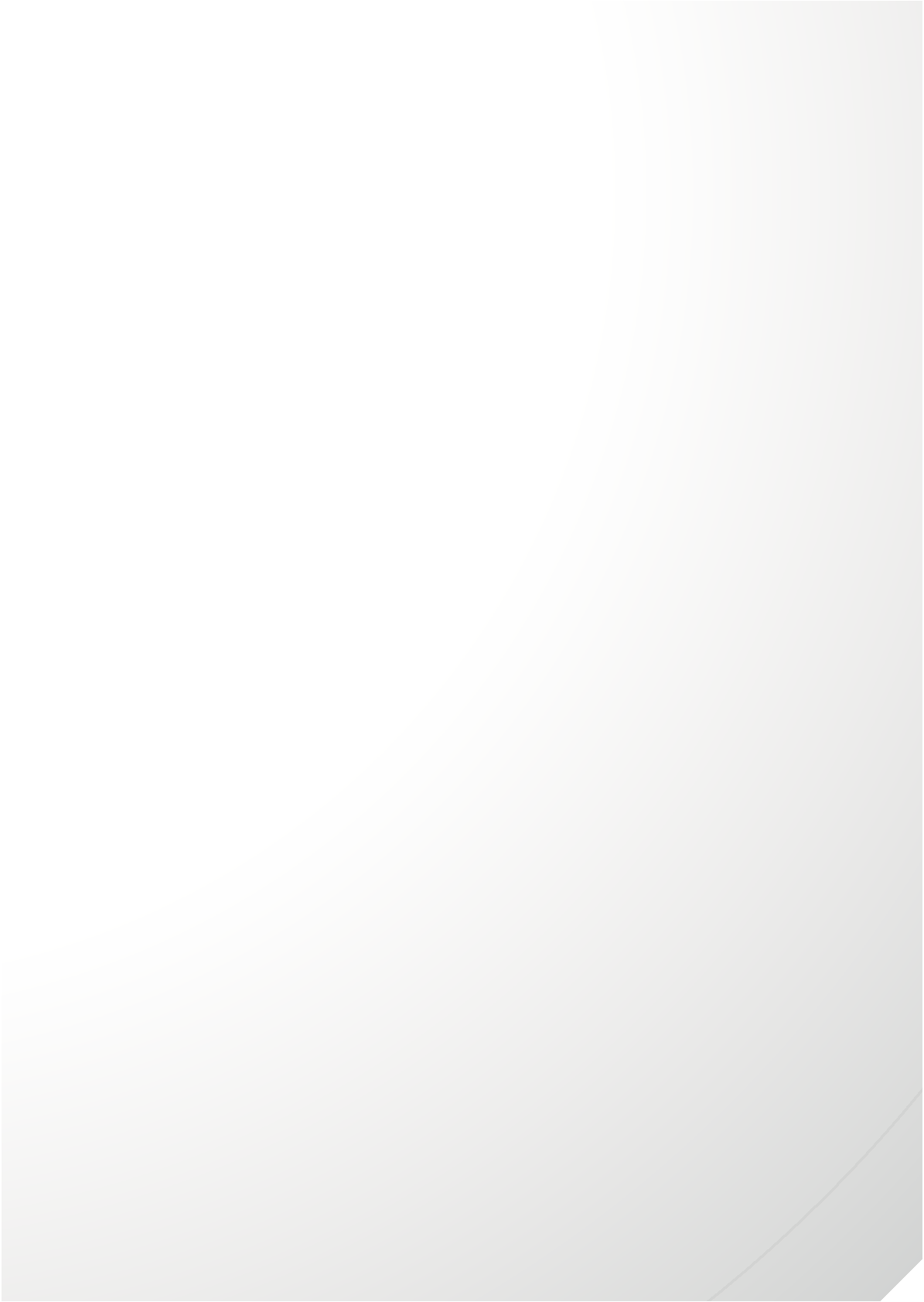 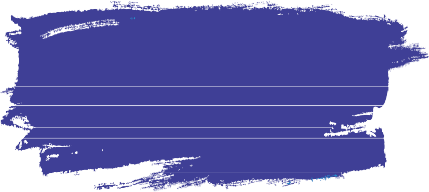 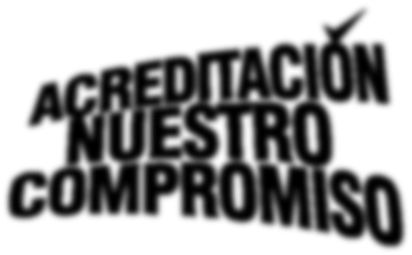 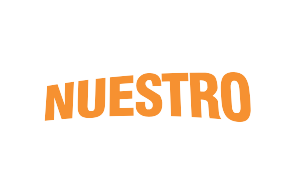 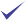 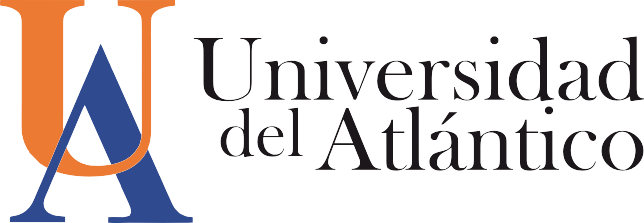 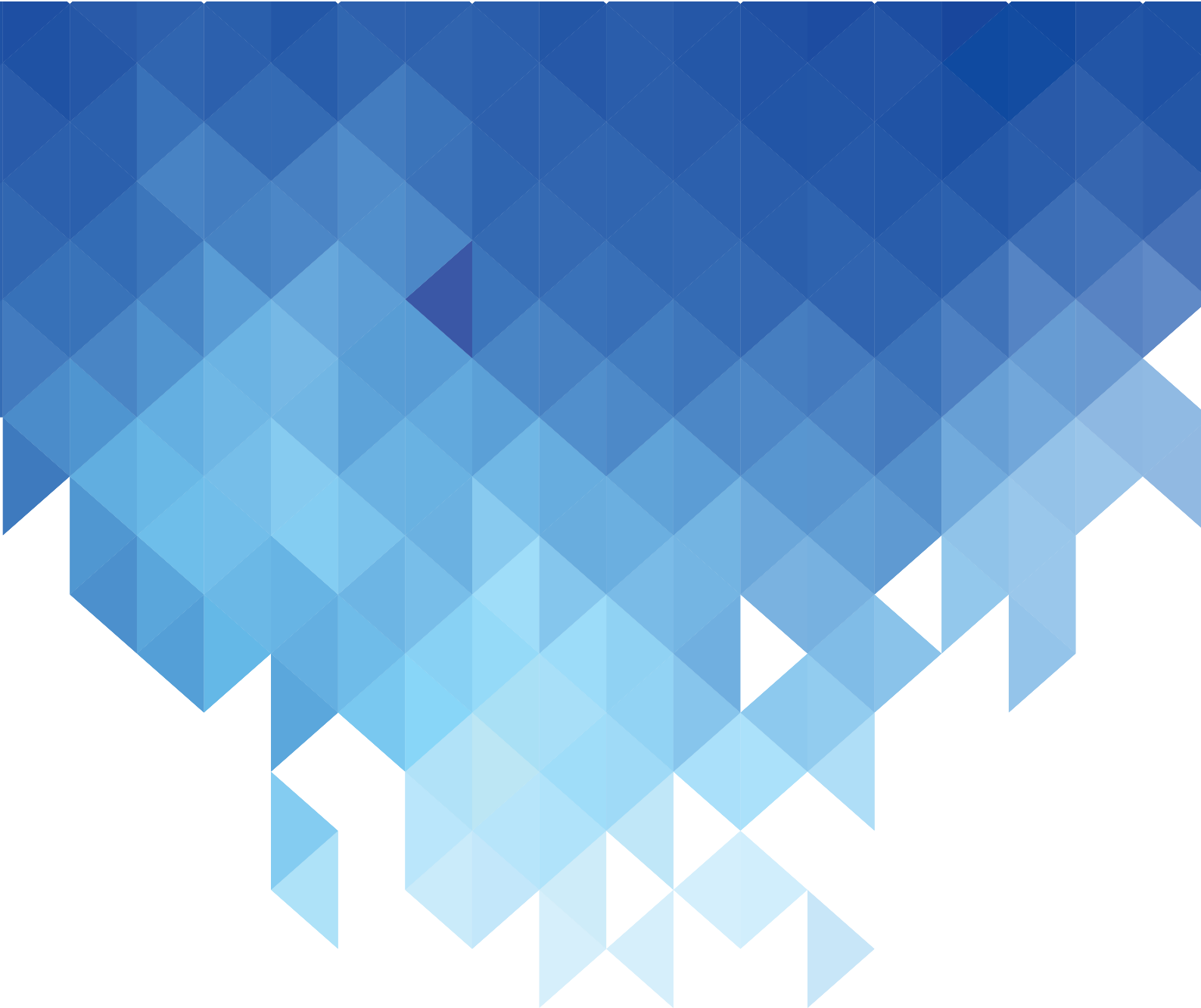 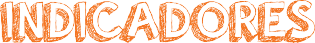 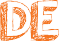 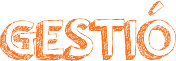 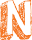 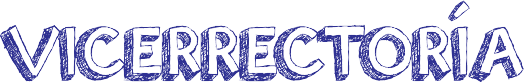 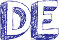 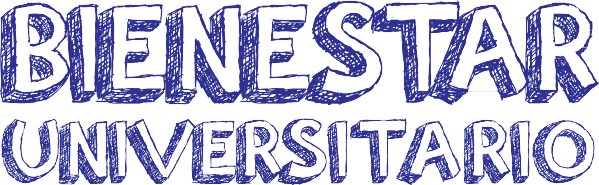 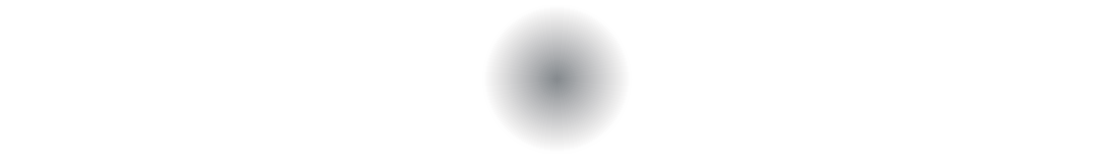 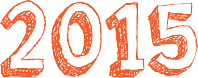 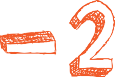 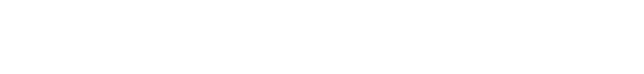 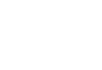 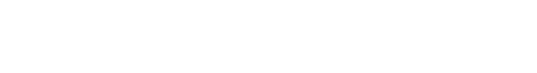 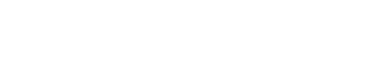 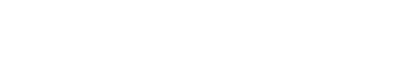 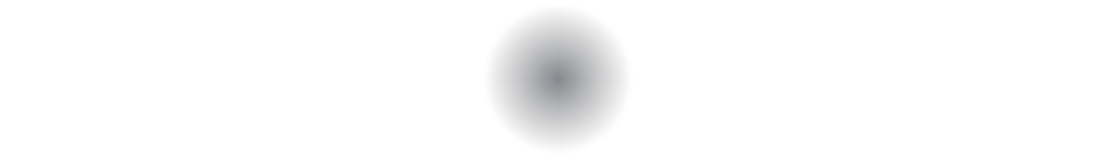 El Departamento de Desarrollo Humano Integral, busca promover el desarrollo humano de todos los y las integrantes de la comunidad universitaria, en forma individual y colectiva, en lo académico, cultural, espiritual, ético, físico, ambiental social y psicoafectivo (Parágrafo 1. Art. 23 del Acuerdo Superior No. 000009 del 26 de julio de 2010”por el cual se adopta el Estatuto de Bienestar Universitario”)En el marco de sus actividades propias se atendió en el semestre 2015 - 2 un total de 3576 perso- nas, entre los cuales se encuentran estudiantes, docentes de los diferentes programas académicos y personal administrativo de las dependencias administrativas de la Universidad del AtlánticoBrindó a la comunidad universitaria las siguientes actividades: PROGRAMA DE APOYO A LA PERMANENCIA Y GRADUACIÓN ESTUDIANTILInducción, Talleres de Formación Integral, Asesoría y Consejería Psicológica, Cursos Conti- nuados, Tutorías Académicas, Programa de Orientación Académica, Monitores Solidarios, Progra-ma de Etnias apoyo al proceso de RegionalizaciónPROGRAMA YO SOY UNIATLÁNTICO, PROGRAMA DE CULTURA POLÍTICA, PROGRAMA DE CULTURA CIUDADANALa participación de las Etnias fue de 1291 estudiantes, pertenecientes a los Mokana afrocolombianos, Wayuu y ZenúACTIVIDADES DE DESARROLLO HUMANOINTEGRAL 2015 - 2TALLER TÉCNICAS DE ESTUDIO TALLER PROYECTO DE VIDATALLER PREVENCIÓN DEL CONSUMO DE TALLER MANEJO DEL ESTRÉSTALLER INTRODUCCIÓN A LA VIDA LABORAL TALLER INDUCCIÓN SOY UNIATLÁNTICENSE 2015 - 2 TALLER INDUCCIÓN CLAVES PARA EL ÉXITO 2015 - 2TALLER ÉTICA Y VALORES TALLER ESTUDIAR ES UNA NOTA TALLER ESTILOS DE VIDA SALUDABLE12458469131421587171168TALLER TRABAJO EN EQUIPO TALLER DE RELACIONES INTERPERSONALESTALLER DE LIDERAZGO TALLER DE EXPRESIÓN ORALREUNIONES INFORMATIVAS DE SEGUIMIENTOOTROS82761087240OTRAS ADICCIONES	10ENCUENTRO CON LÍDERES ETNICOS	2CURSO CONTINUADO DE TÉCNICAS DE ESTUDIOS	28CURSO CONTINUADO DE COMPRENSIÓN DE LECTURA	1015ASESORÍA Y CONSEJERÍA PSICOLÓGICA ADAPTACIÓN Y MONTAJES PEDAGÓGICOS	36ACTIVIDADES DE CULTURA CIUDADANA	67319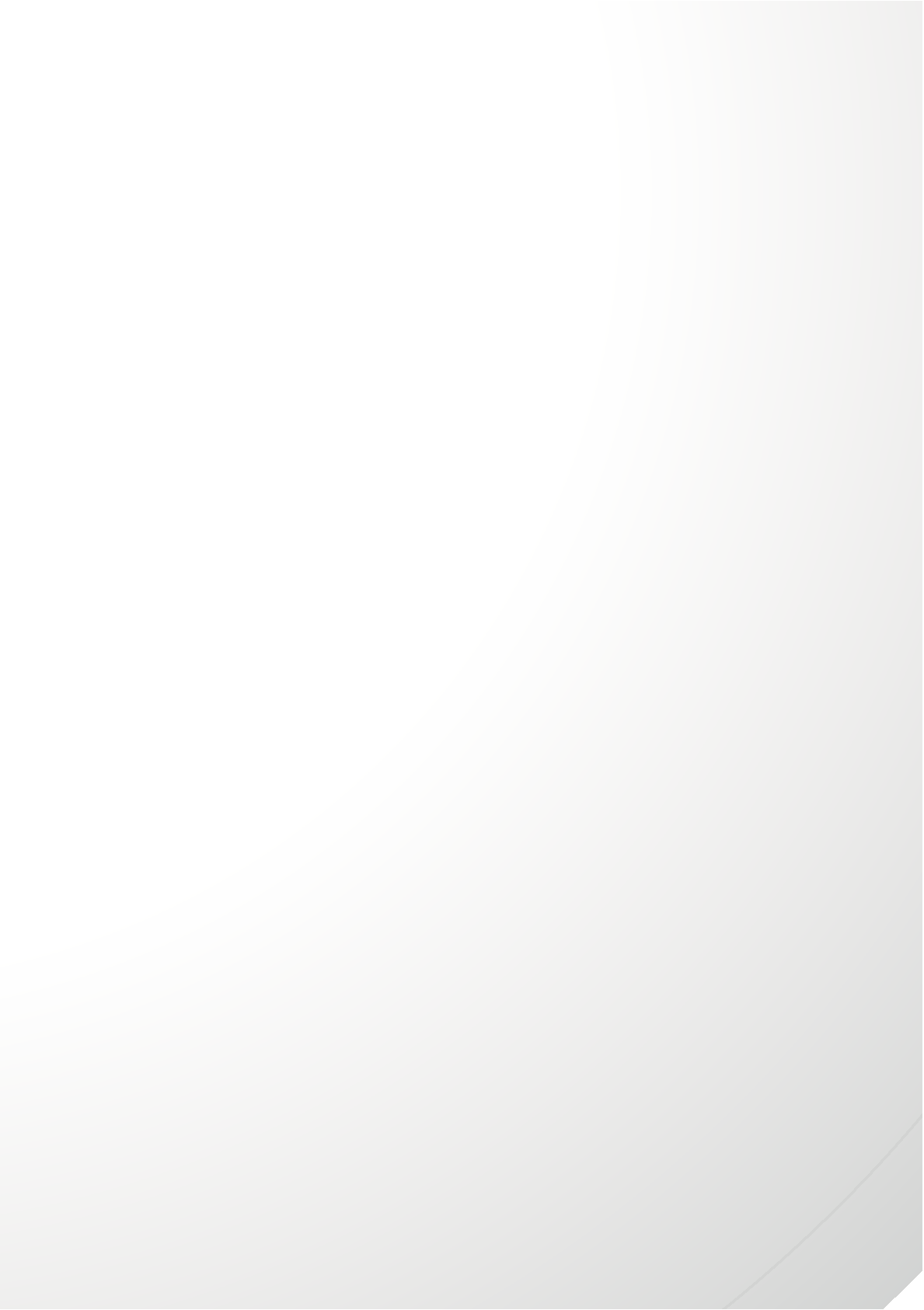 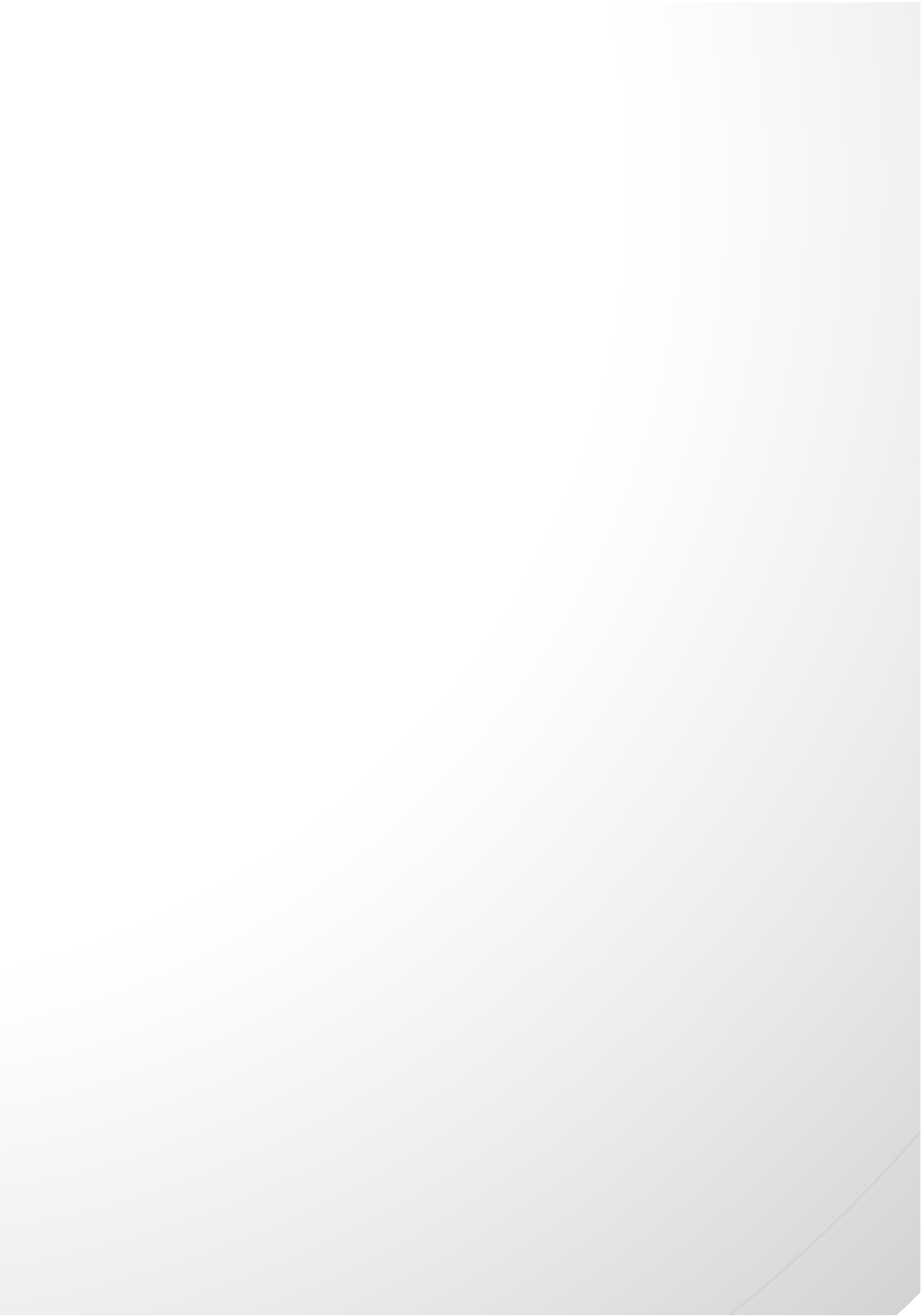 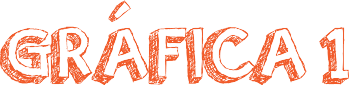 0	200	400	600	800	1000	1200	1400Fuente: Sistema de Información estadística de la Vicerrectoría de Bienestar Universitario.Consolidados estadísticos del Departamento de Desarrollo Humano 2015-2 reportado en el SNIES e indicadores de calidad.POBLACIÓN DE LA COMUNIDADUNIVERSITARIA ATENDIDA POREL DEPARTAMENTO DE DESARROLLO HUMANO 2015-2339215026	5	3Estudiante PregradoDocentes	Administrativos	Egresados	Otros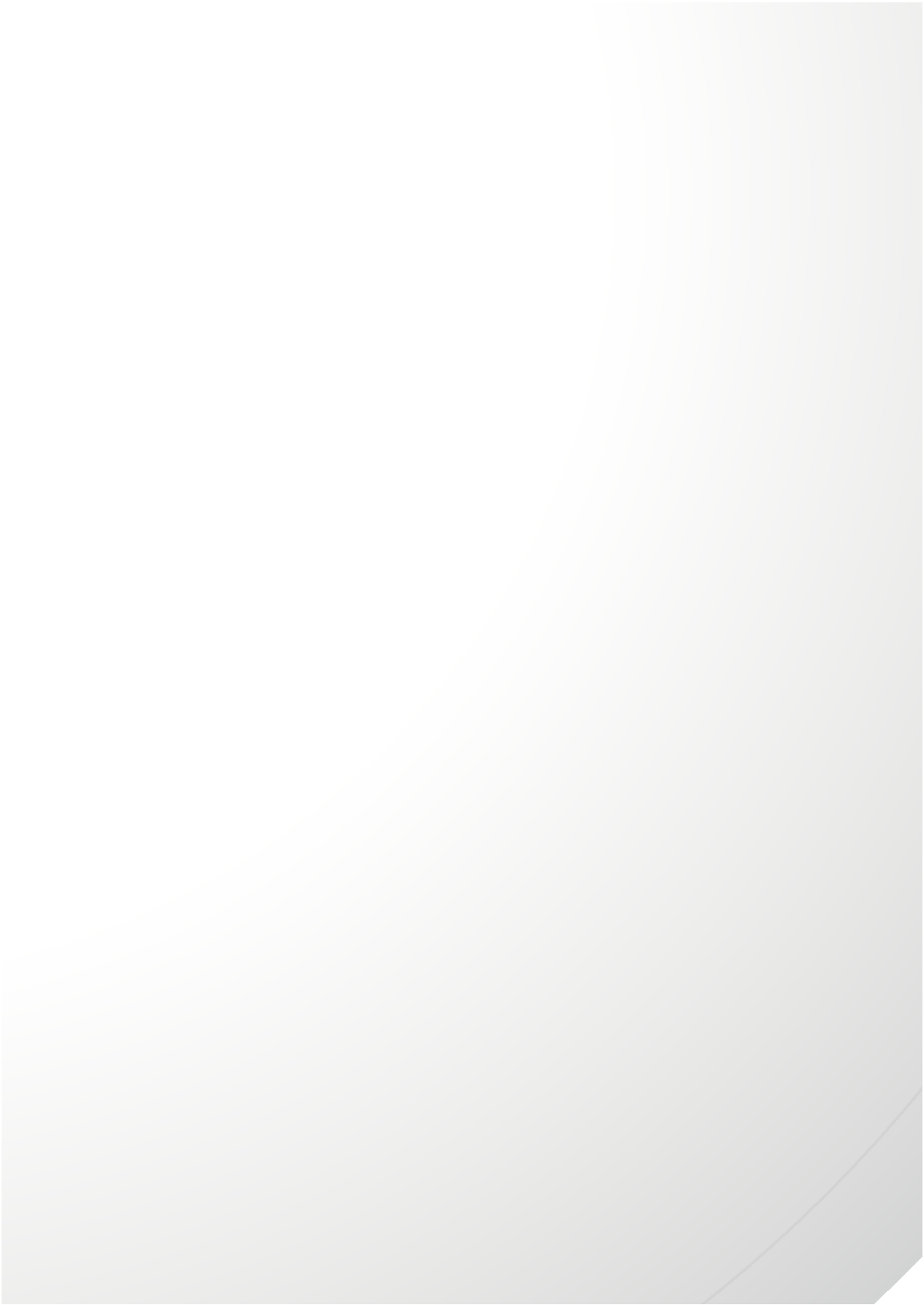 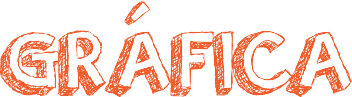 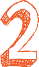 Fuente: Sistema de Información estadística de la Vicerrectoría de Bienestar Universitario.Consolidados estadísticos del Departamento de Desarrollo Humano 2015-2 reportado en el SNIES e indicadores de calidad.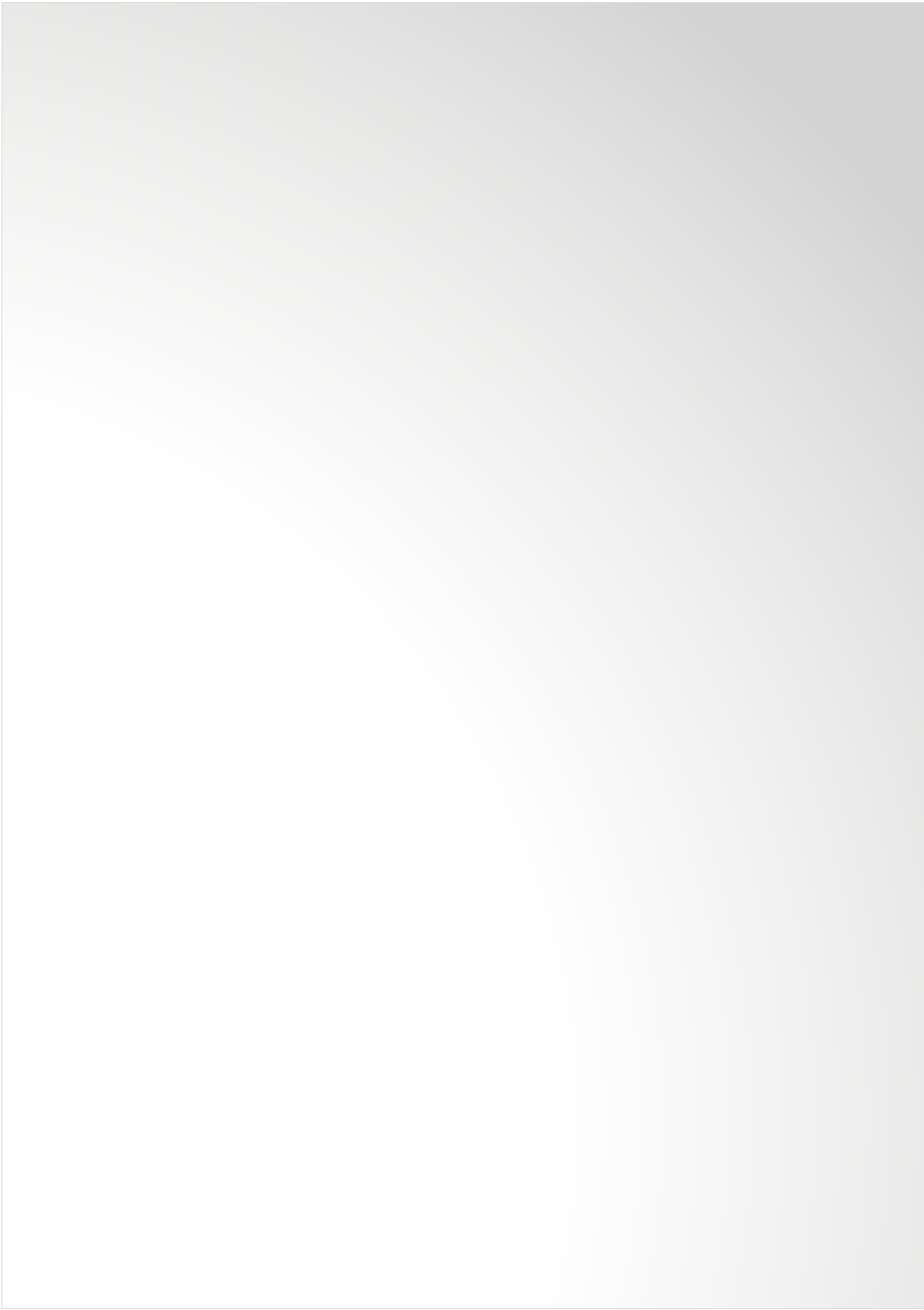 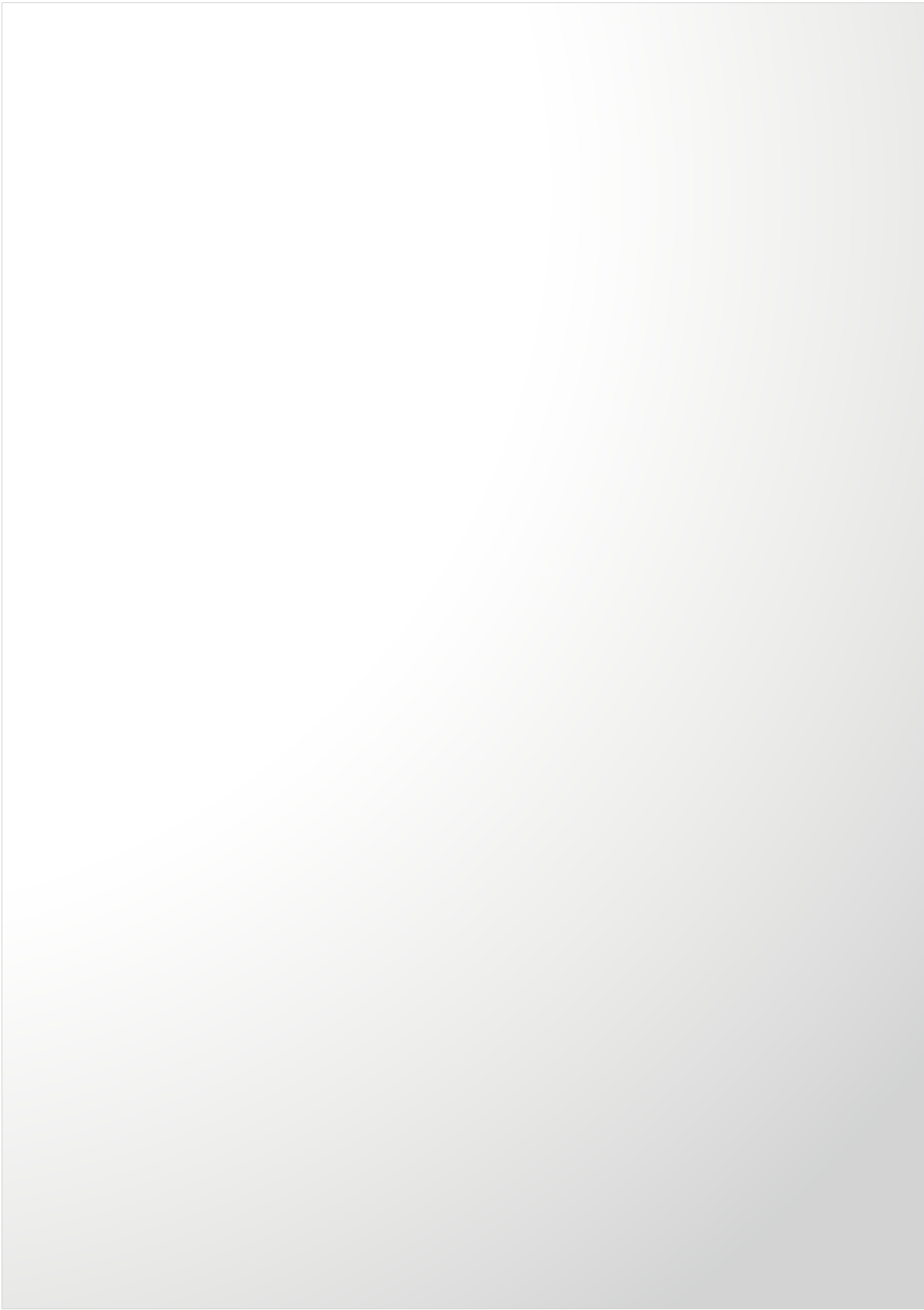 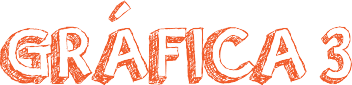 ATENCIÓN POR PROGRAMAS ACADÉMICOSFuente: Sistema de Información estadística de la Vicerrectoría de Bienestar Universitario.Consolidados estadísticos del Departamento de Desarrollo Humano 2015-2 reportado en el SNIES e indicadores de calidad.ATENCIONES A LA COMUNIDAD UNIVERSITARIAPOR PROGRAMAS DEL DEPARTAMENTO DE DESARROLLO HUMANO INTEGRALTALLERES DE FORMACIÓN INTEGRALPROGRAMA DE ETNIAS PROGRAMA DE CURSOS CONTINUADOS PROGRAMA DE CULTURA CIUDADANAINDUCCIÓN 2015 - 2 CAPACITACIÓN A DOCENTES Y ADMINISTRATIVOS ASESORÍA Y CONSEJERÍA PSICOLÓGICA33643816231977119460	500	1000	1500	2000	2500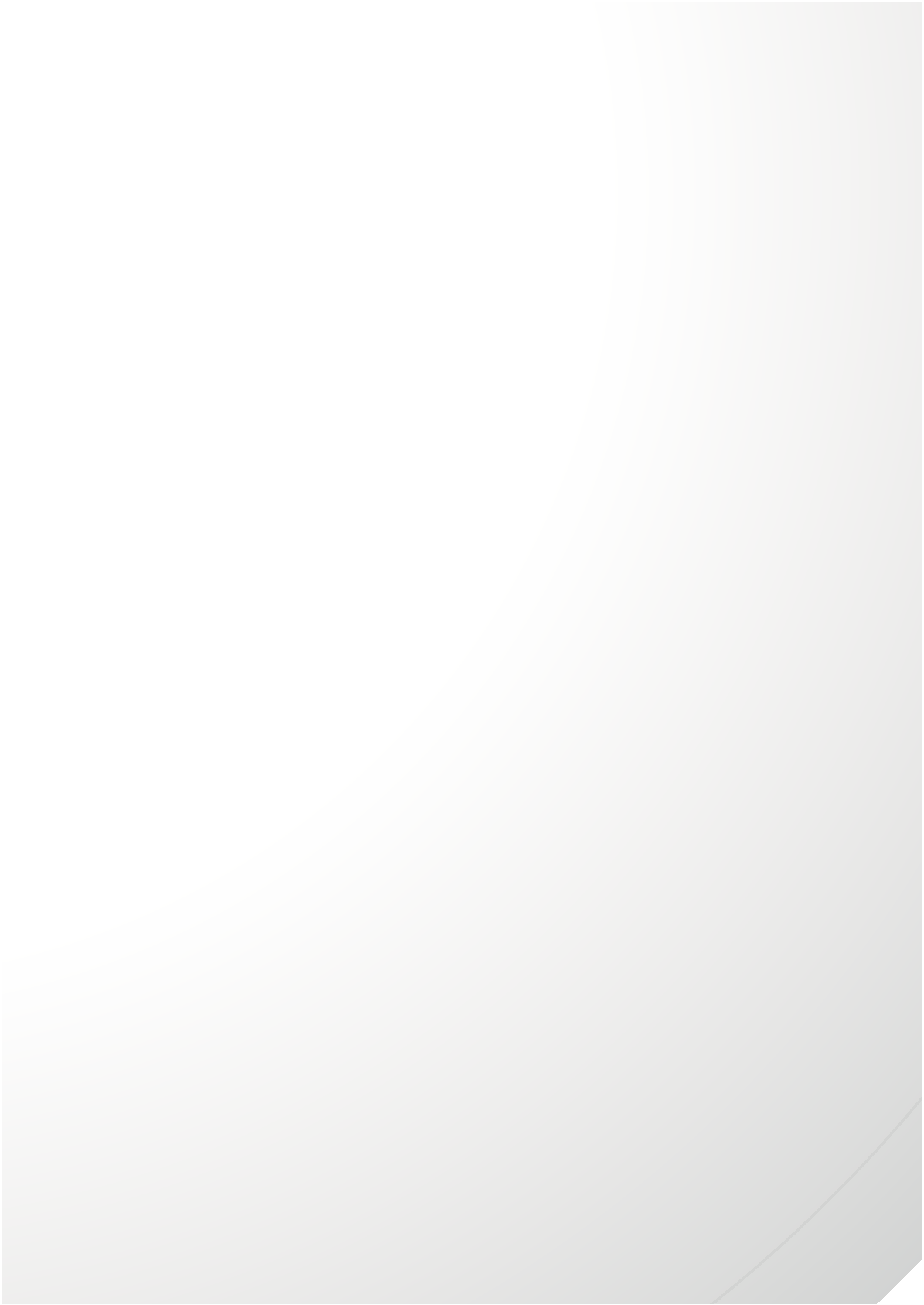 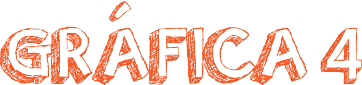 Fuente: Sistema de Información estadística de la Vicerrectoría de Bienestar Universitario.Consolidados estadísticos del Departamento de Desarrollo Humano 2015-2 reportado en el SNIES e indicadores de calidad.ATENCIONES A POBLACIÓNESTUDIANTILINDIGENAS 140AFROCOLOMBIANOS 1151REGULAR 2285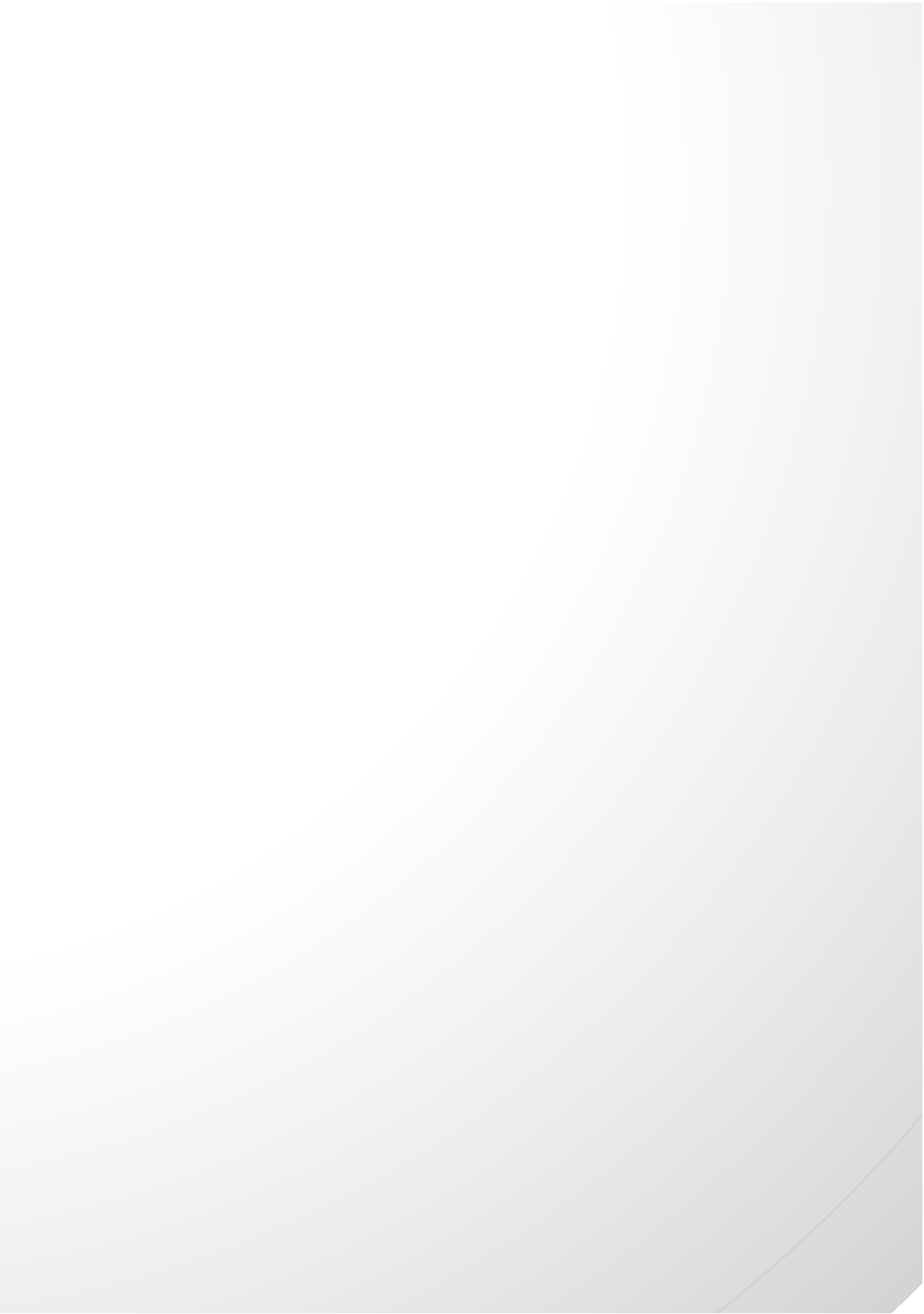 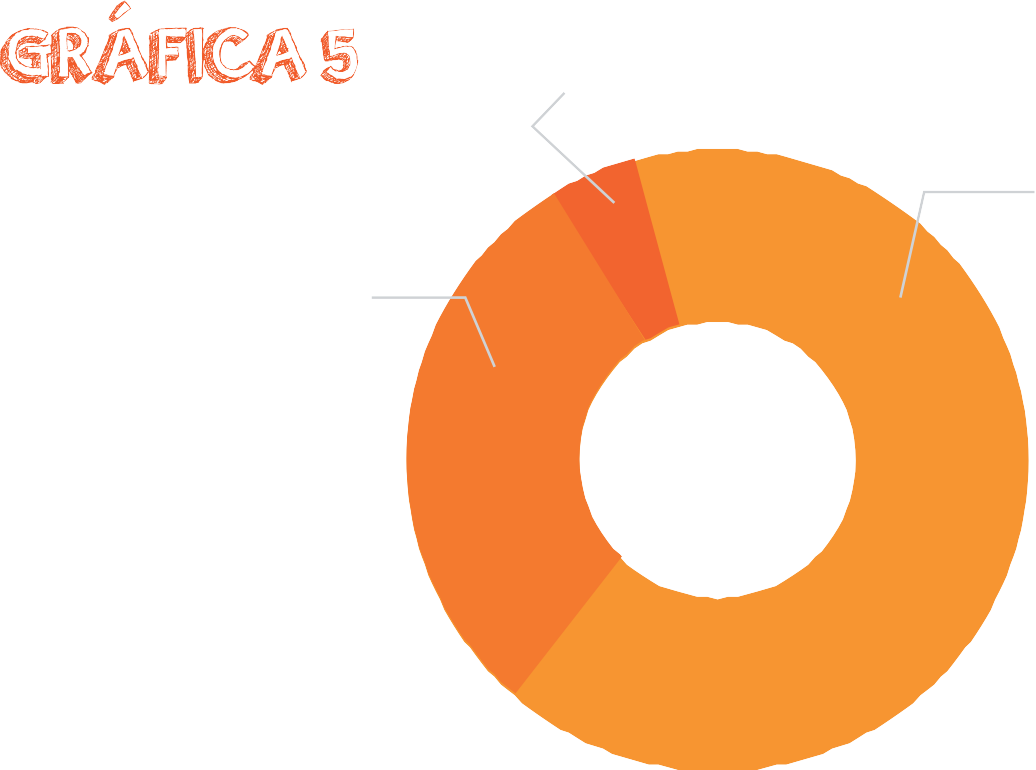 Regular Indigenas AfrocolombianosFuente: Sistema de Información estadística de la Vicerrectoría de Bienestar Universitario.Consolidados estadísticos del Departamento de Desarrollo Humano 2015-2 reportado en el SNIES e indicadores de calidad.PROGRAMA DE DESARROLLO HUMANO INTEGRAL A LA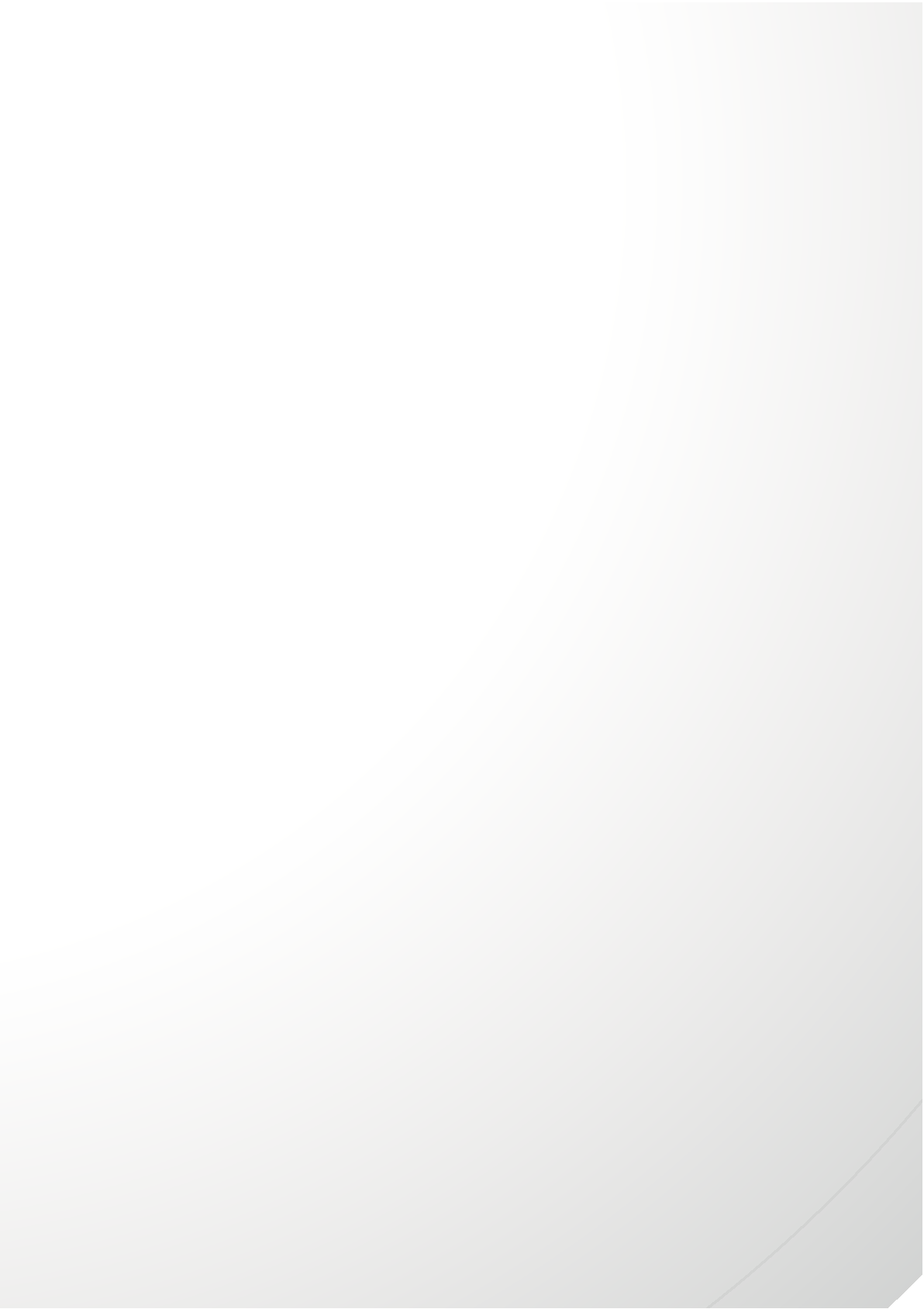 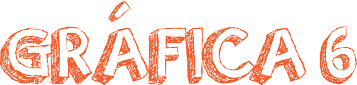 POBLACIÓN ESTUDIANTILTALLERES DE FORMACIÓN INTEGRALPROGRAMA DE ETNIASPROGRAMAS DE CURSOS CONTINUADOSPROGRAMA DE CULTURA CIUDADANAINDUCCIÓN 2015 - 2ASESORÍA Y CONSEJERÍA PSICOLÓGICAFuente: Sistema de Información estadística de la Vicerrectoría de Bienestar Universitario.Consolidados estadísticos del Departamento de Desarrollo Humano 2015-2 reportado en el SNIES e indicadores de calidad.ATENCIONES SALA DE APOYO AL APRENDIZAJEConsultaCursos Continuados de Técnicas de estudios Cursos  Continuado de Compresión LecturaTaller de Expresión OralTaller Vivencial de relaciones de grupo Total estudiantes atendedidos30025020022119532415010010772131	143695019   27  2605840  40   27	320   0	0   0	0   0600     0	1015  150   0 40	5031  329    212013 -1	2013 -2	2014 -1	2014 -2	2015 -1	2015 -2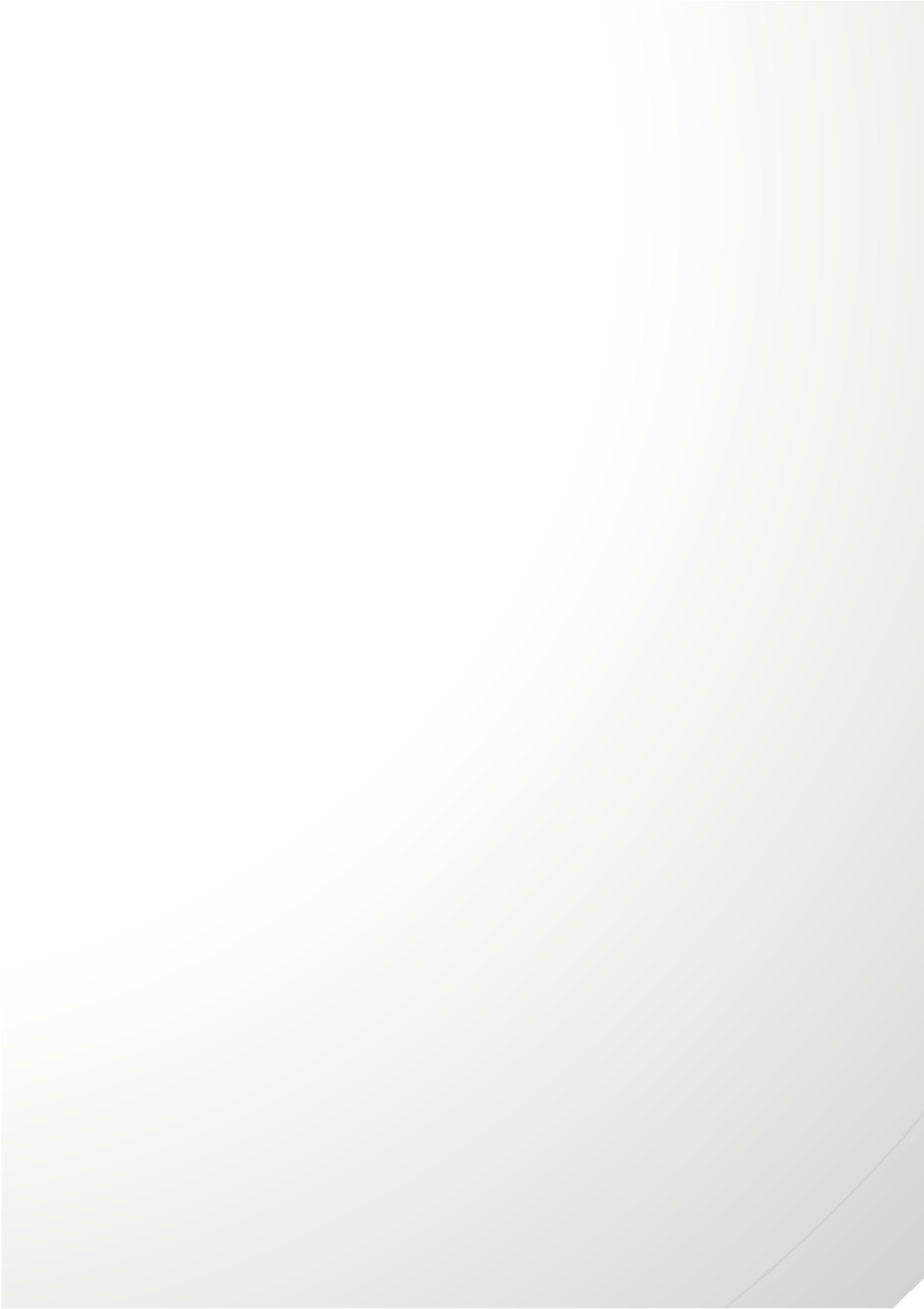 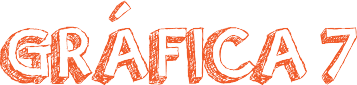 Fuente: Sistema de Información estadística de la Vicerrectoría de Bienestar Universitario.Consolidados estadísticos del Departamento de Desarrollo Humano 2015-2 reportado en el SNIES e indicadores de calidad.ATENCIONES PROGRAMA DE APOYO A LAPERMANENCIA Y GRADUACIÓN ESTUDIANTILPrograma de Etnias 1%Programa de cursos continuados2%Capacitación a Docentes y Administrativos2%Asesoría y Consejería Psicológica10%Talleres de Formación Integral24%Inducción 2015 - 261%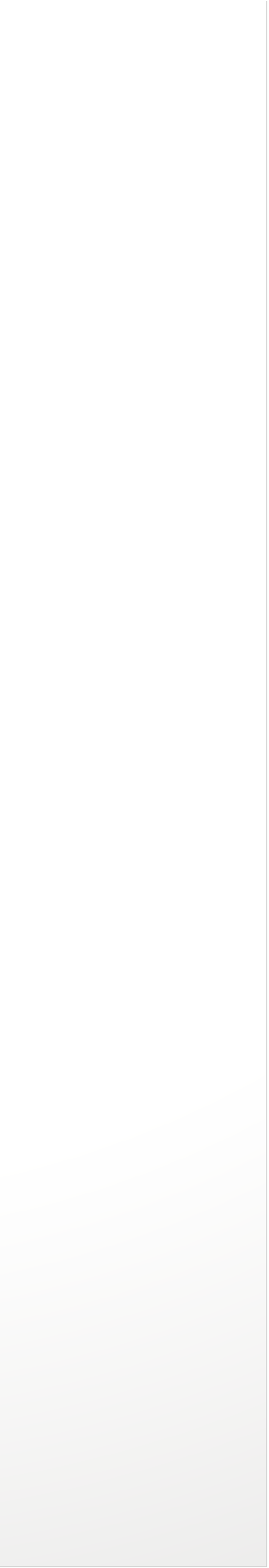 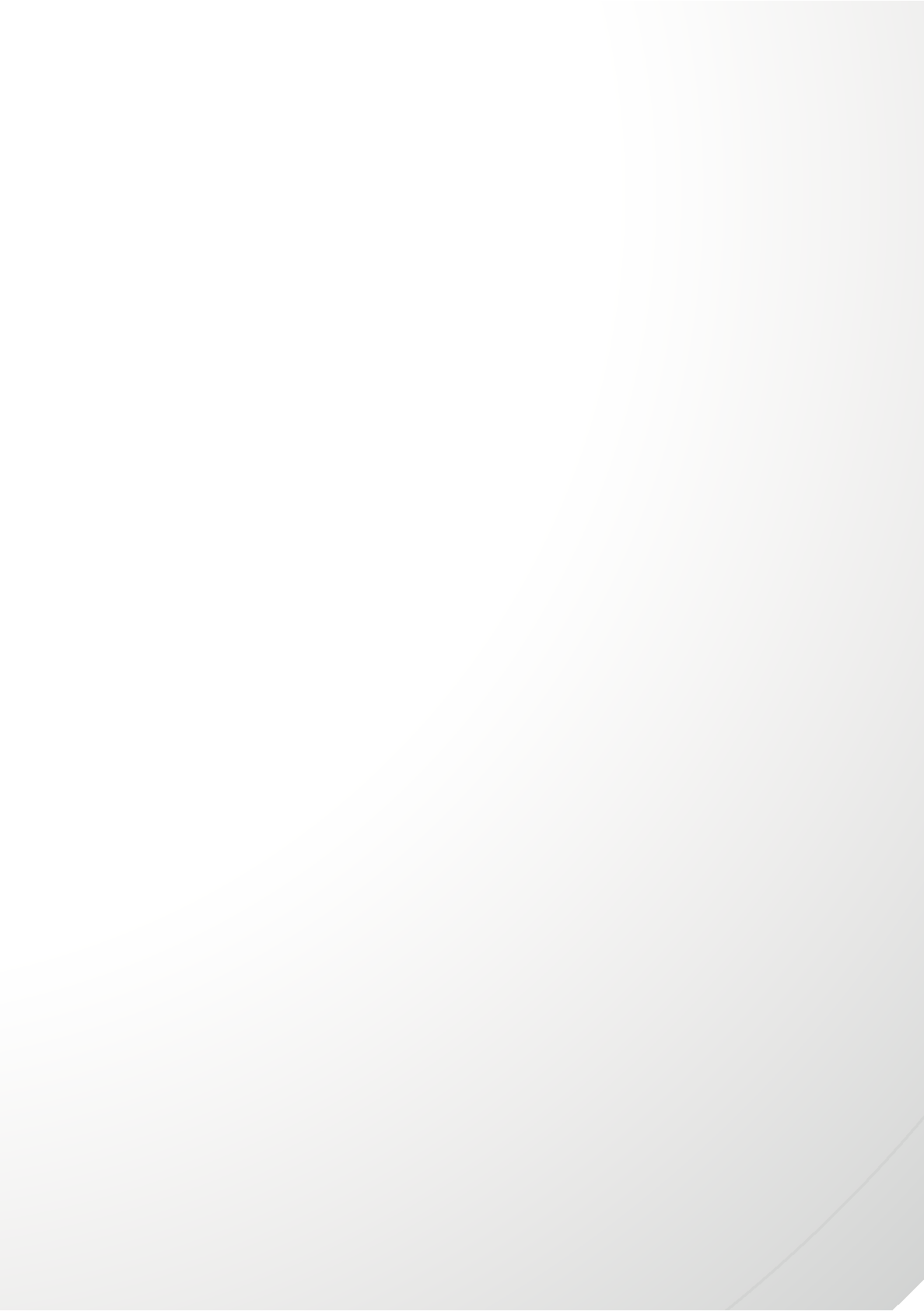 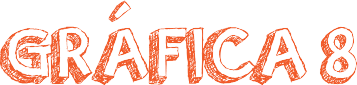 Fuente: Sistema de Información estadística de la Vicerrectoría de Bienestar Universitario.Consolidados estadísticos del Departamento de Desarrollo Humano 2015-2 reportado en el SNIES e indicadores de calidad.ESTUDIANTES PARTICIPANTES ENLOS TALLERES DE INDUCCIÓN 2015-2717	Taller Yo soy Uniatlántico1168Inducción Claves para el Éxito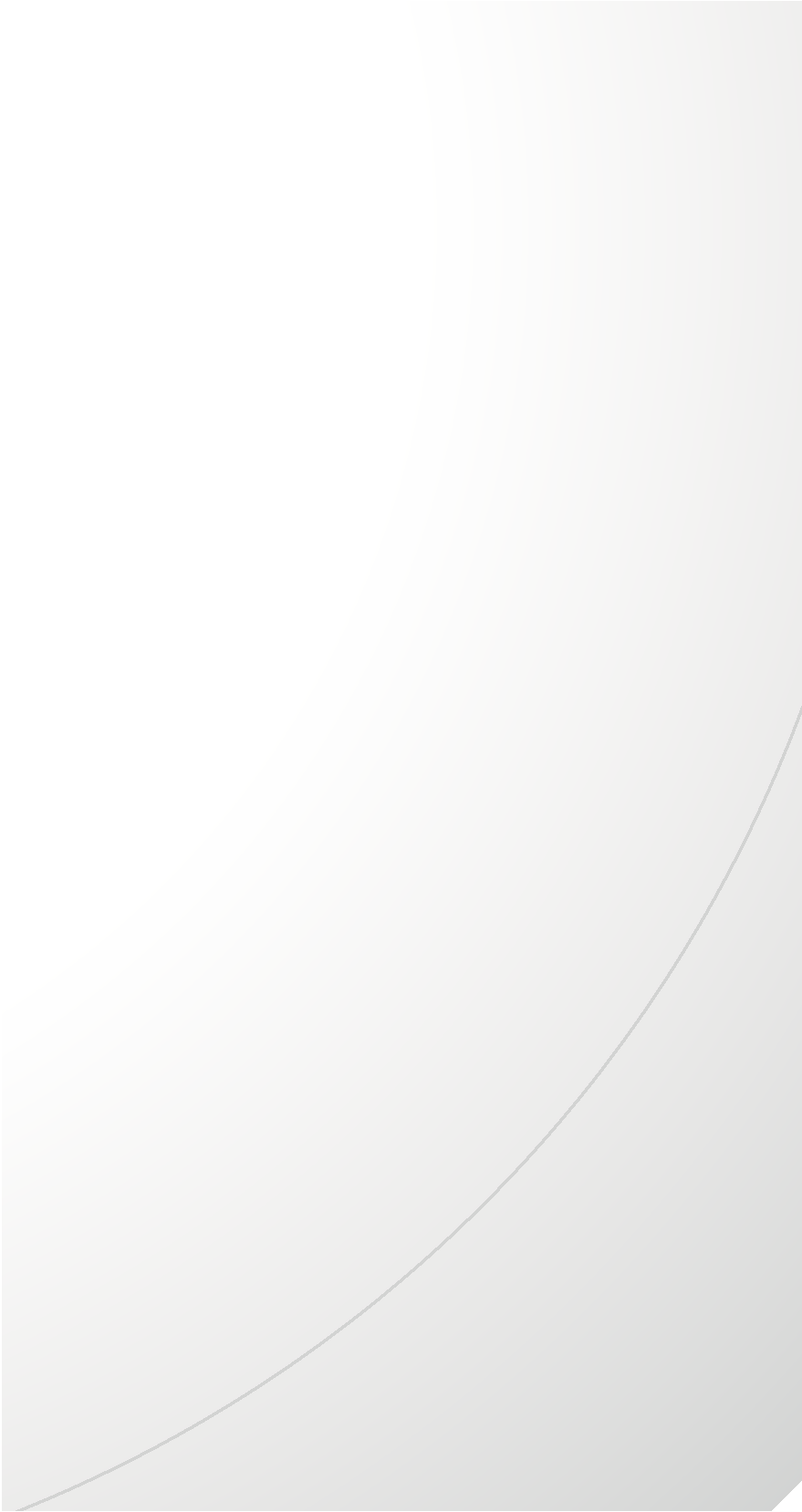 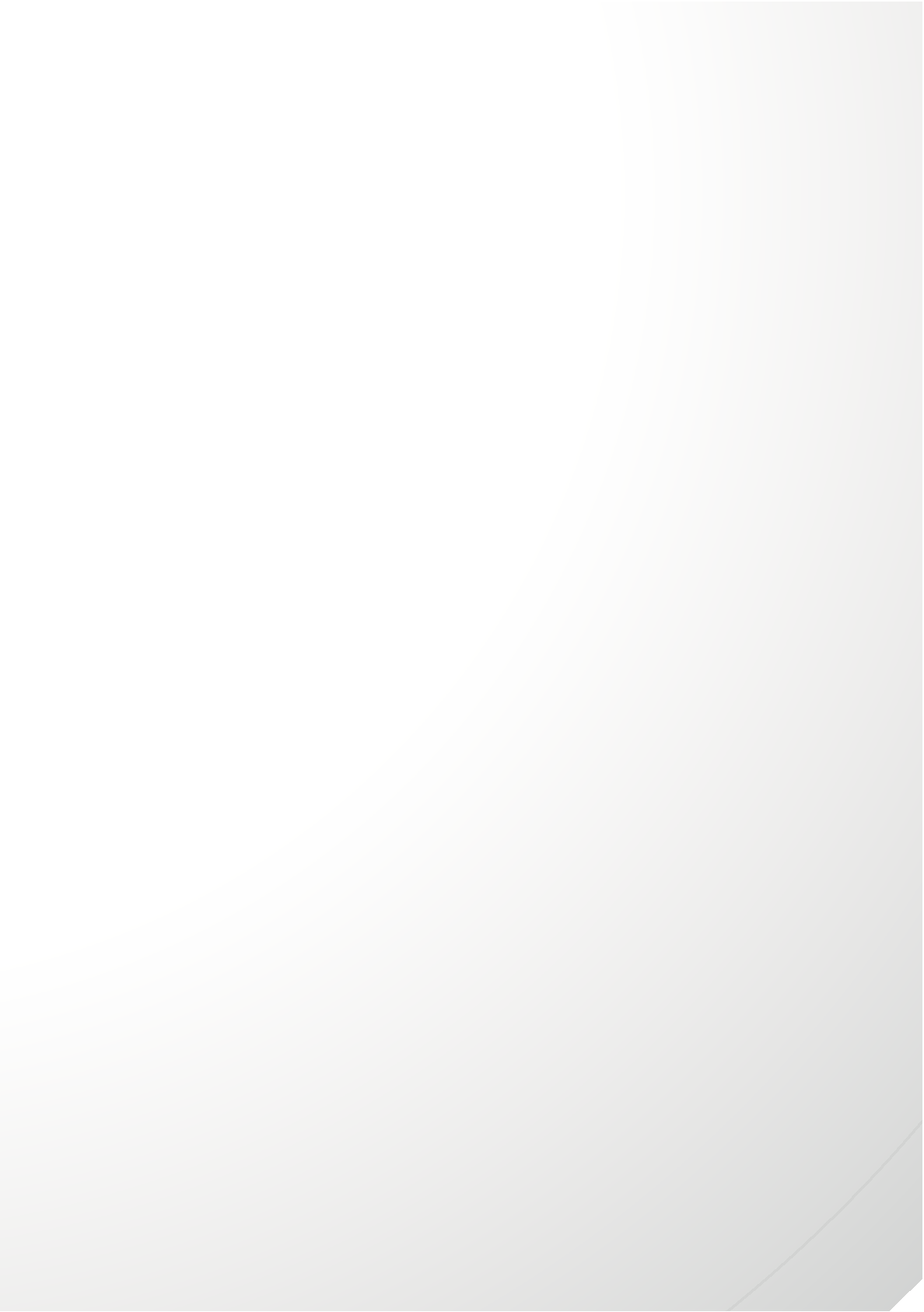 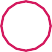 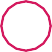 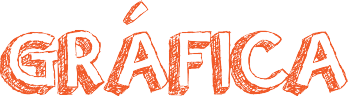 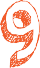 1168Fuente: Sistema de Información estadística de la Vicerrectoría de Bienestar Universitario.Consolidados estadísticos del Departamento de Desarrollo Humano 2015-2 reportado en el SNIES e indicadores de calidad.ATENCIONES PROGRAMA DE ASESORÍA Y CONSEJERÍA PSICOLÓGICAS84DEPARTAMENTO DE GESTIÓN DE SERVICIOS  GENERALES10	1020	30	40	50	60	70	80	90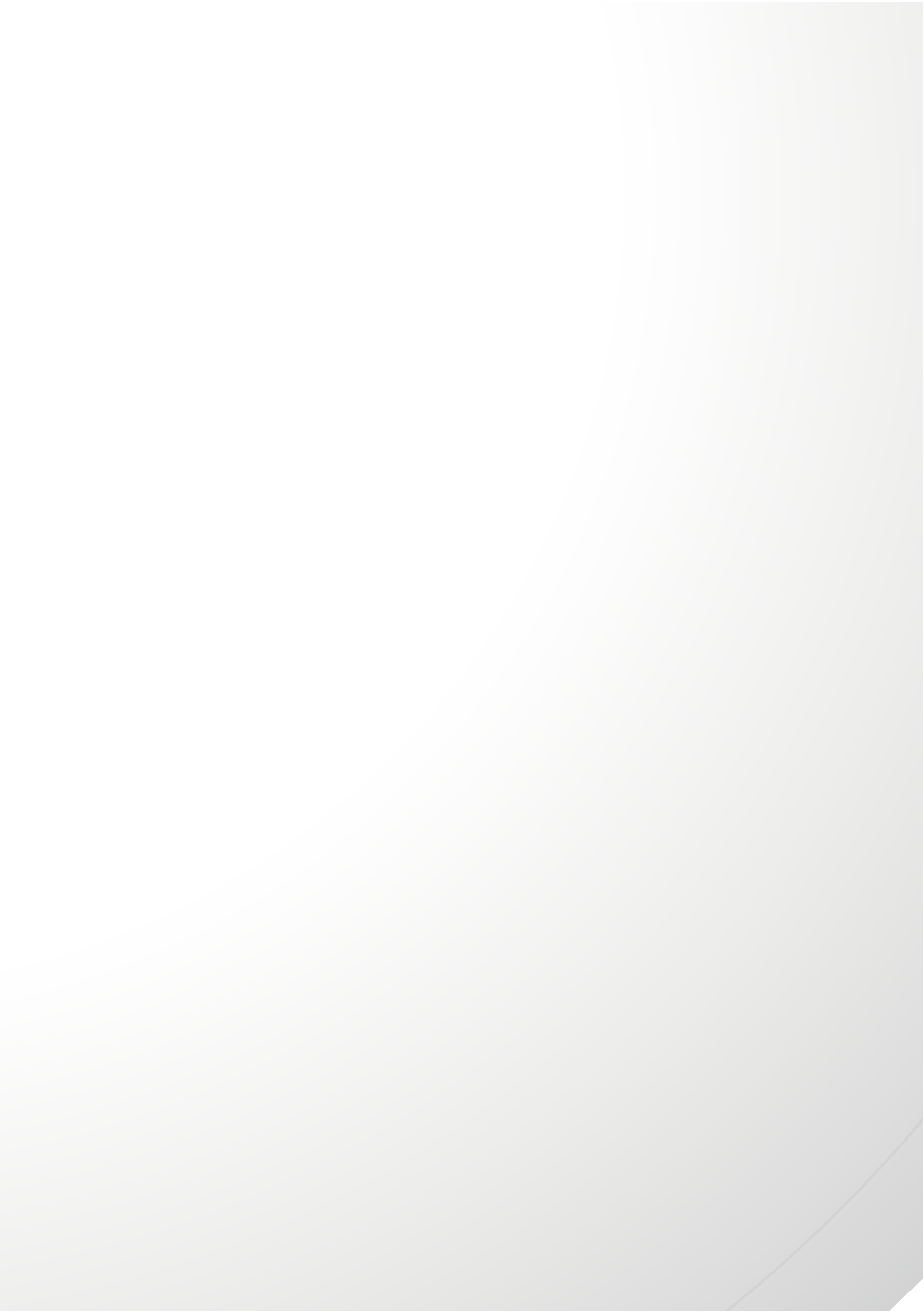 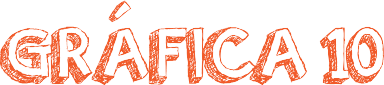 Fuente: Sistema de Información estadística de la Vicerrectoría de Bienestar Universitario.Consolidados estadísticos del Departamento de Desarrollo umano 2015-2 reportado en el SNIES e indicadores de   calidad.ATENCIONES A ESTUDIANTES POR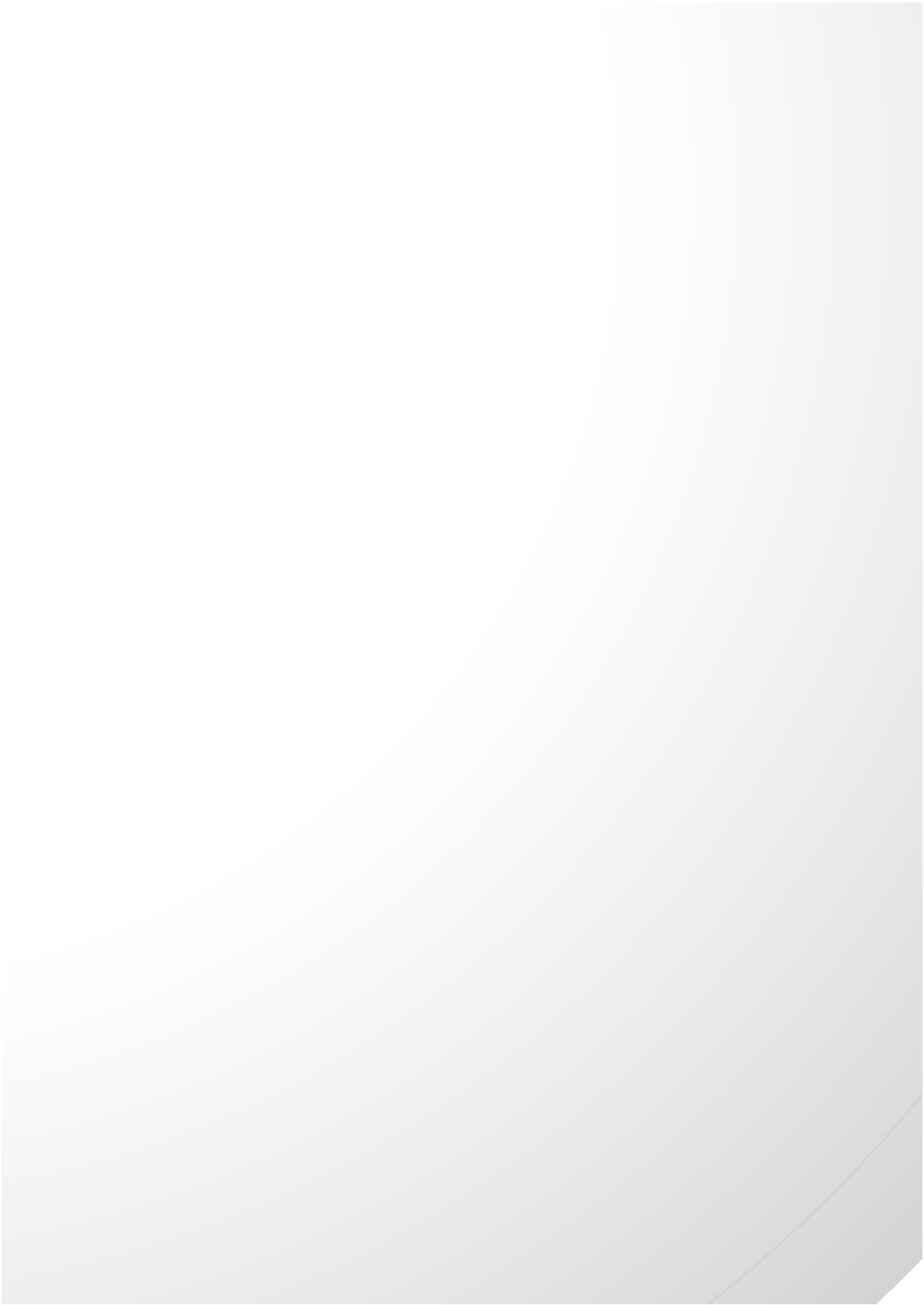 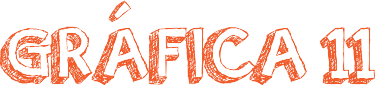 FACULTADES 2015- 2Fuente: Sistema de Información estadística de la Vicerrectoría de Bienestar Universitario.Consolidados estadísticos del Departamento de Desarrollo Humano 2015-2 reportado en el SNIES e indicadores de calidad.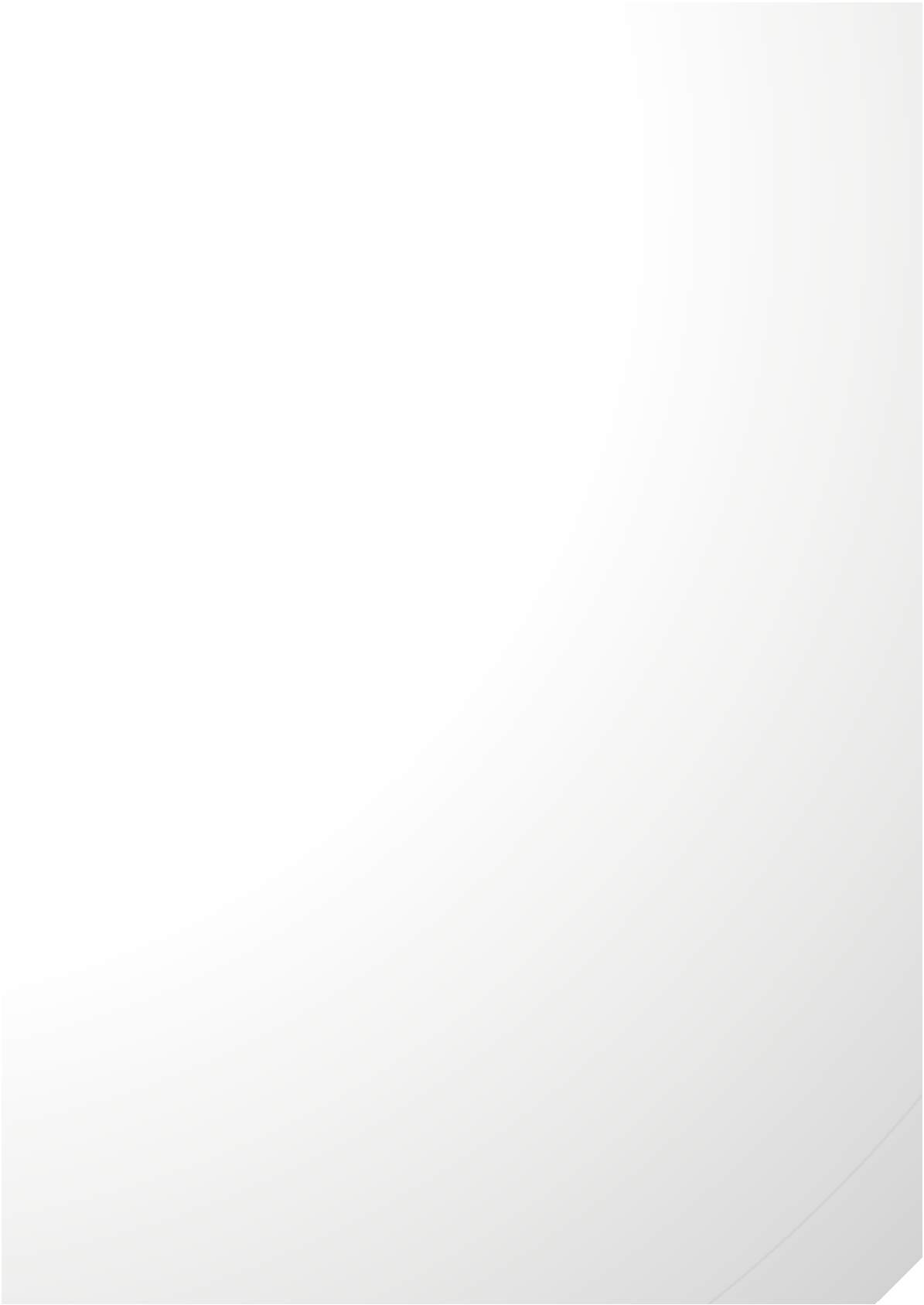 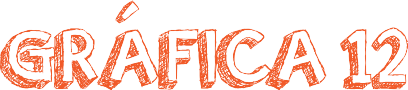 PARTICIPACIÓN ESTUDIANTESEN LOS TALLERES DE FORMACIÓN INTEGRALTALLER TÉNICAS DE ESTUDIO APLICADAS AL EXÁMEN	12TALLER PREVENSIÓN DE CONSUMO DE SUSTANCIAS PSICOACTIVAS	58Fuente: Sistema de Información estadística de la Vicerrectoría de Bienestar Universitario.Consolidados estadísticos del Departamento de Desarrollo Humano 2015-2 reportado en el SNIES e indicadores de calidad.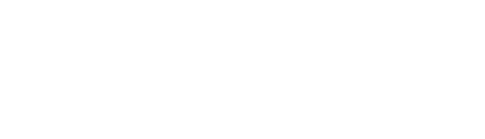 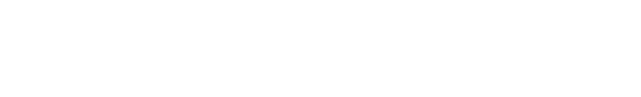 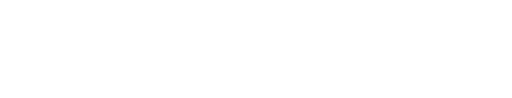 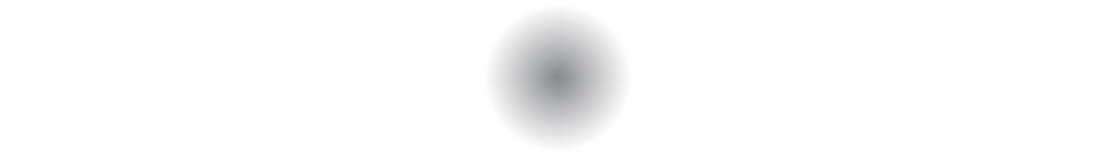 Es la encargada de elaborar y coordinar las políticas y programas relacionados con la concepción, planeación, promoción, organización, divulgación y ejecución de las actividades culturales de la universidad.Propicia la difusión, motiva a la participación y contribuye a la proyección de variadas actividades culturales y artísticas originarias de diferentes partes del mundo, como parte integral de la formación universitaria, resaltando valores propios de nuestra región y de nuestra nación. ( Art. 32. del Acuerdo Superior No. 000009 del 26 de julio de 2010 ”por el cual se adopta el Estatuto de Bienestar Universitario”)Para el 2015 2 brindó a la comunidad universitaria Talleres de Formación Integral, como son: Taller de danza contemporánea , salsa cubana, taller de percusión, taller de gaita, taller de técnicas de circo, taller de ﬂauta de millo, taller de técnica vocal para un total de participación de 2918 estudi- antes, docentes y administrativosContó con la participación general en todas sus actividades de 3.983 personas en todas las activi- dades culturales desarrolladas en este período.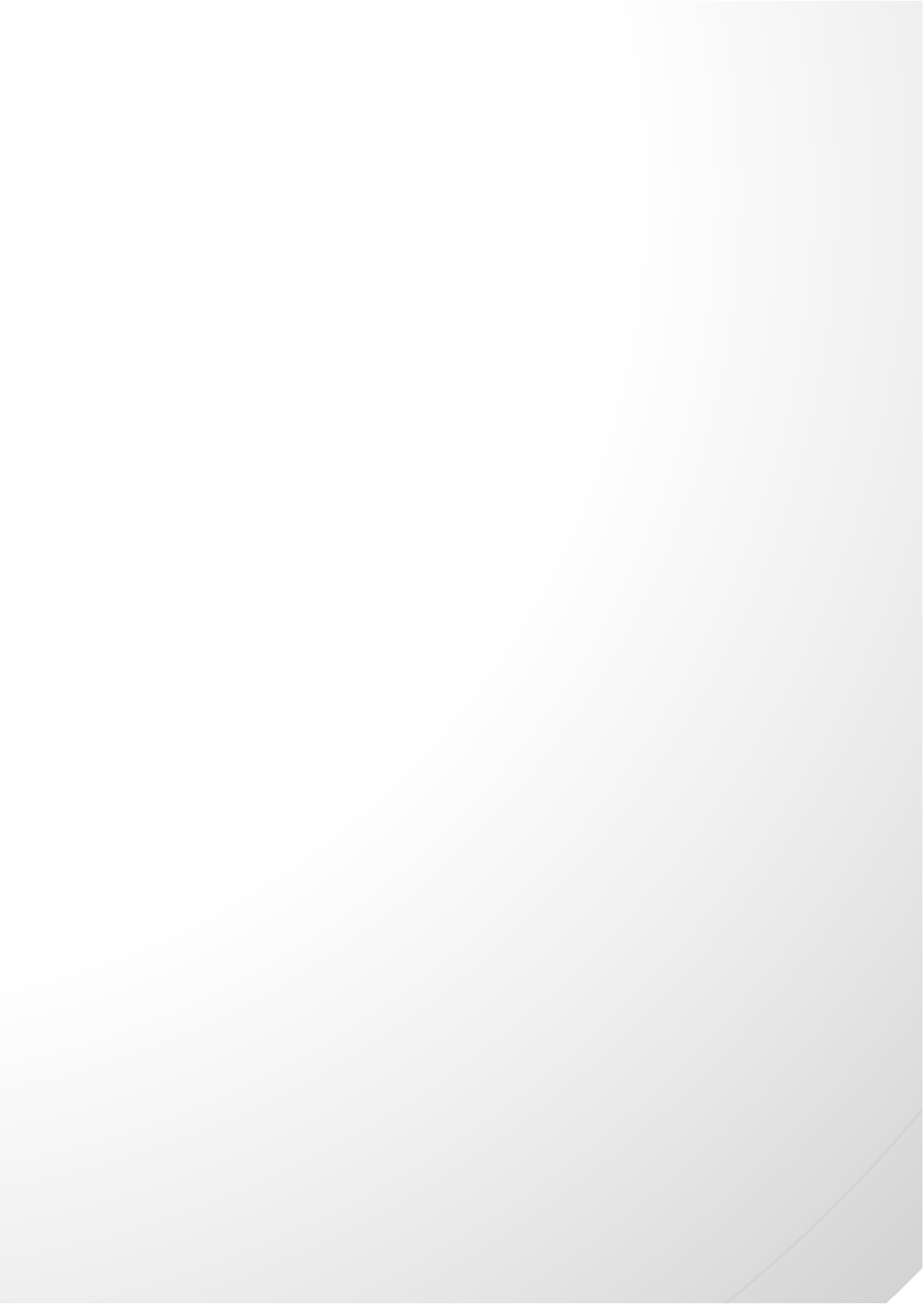 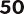 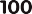 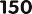 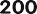 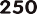 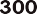 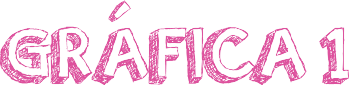 ATENCIÓN A LA COMUNIDAD UNIVERSITARIA POR PROGRAMA ACADÉMICOFuente: Sistema de Información estadística de la Vicerrectoría de Bienestar Universitario.Consolidados estadísticos Sección Funcional Cultura 2015-2 reportado en el SNIES e indicadores de   calidad.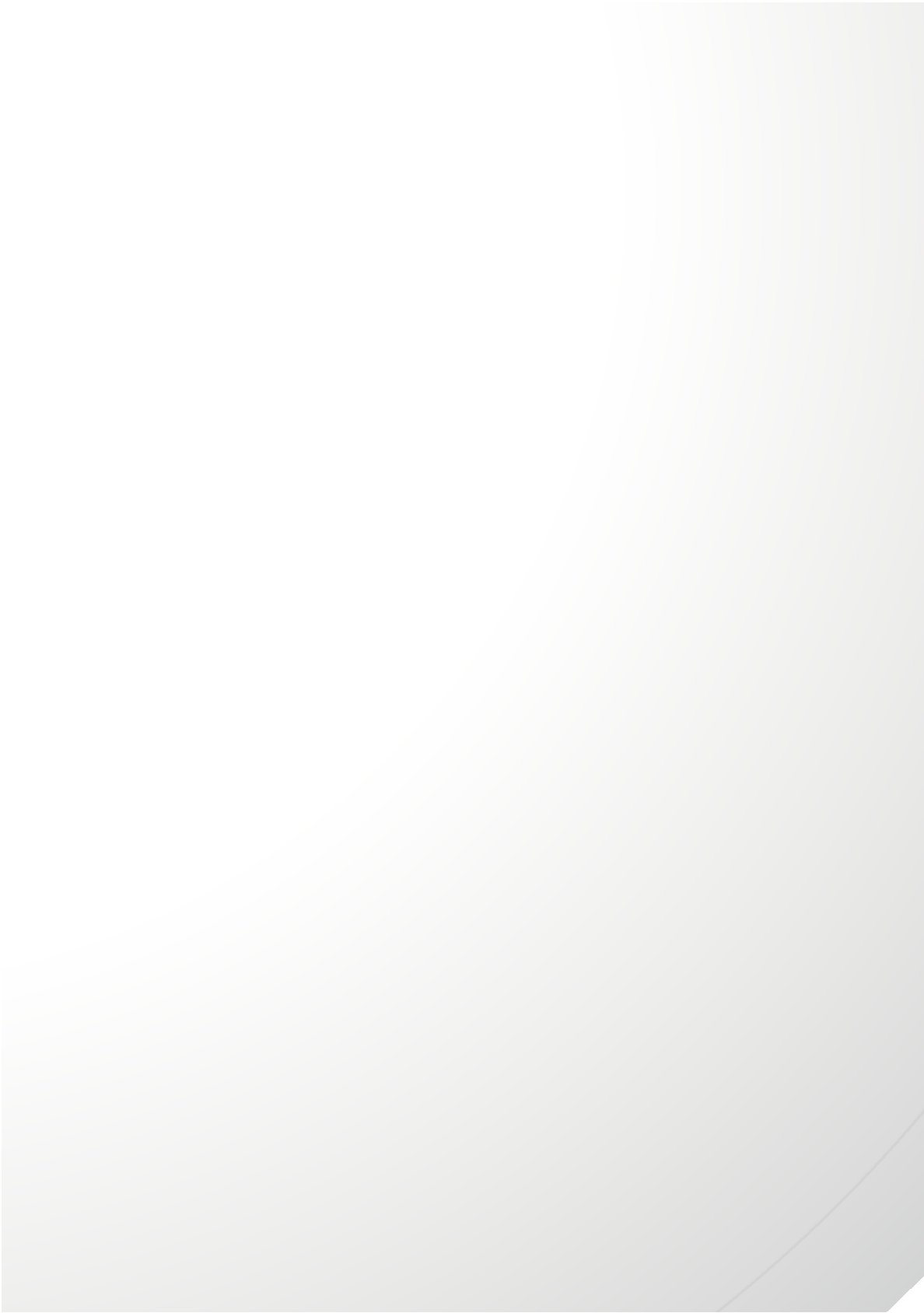 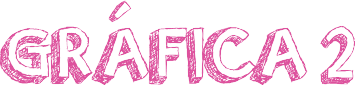 ACTIVIDADES REALIZADAS EN LA SECCIÓN CULTURA 2015-211%8%8%Talleres de Formación Grupos Culturales EventosOtras Atenciones73%Fuente: Sistema de Información estadística de la Vicerrectoría de Bienestar Universitario.Consolidados Sección Funcional Cultura 2015-2 reportado en el SNIES e indicadores de   calidad.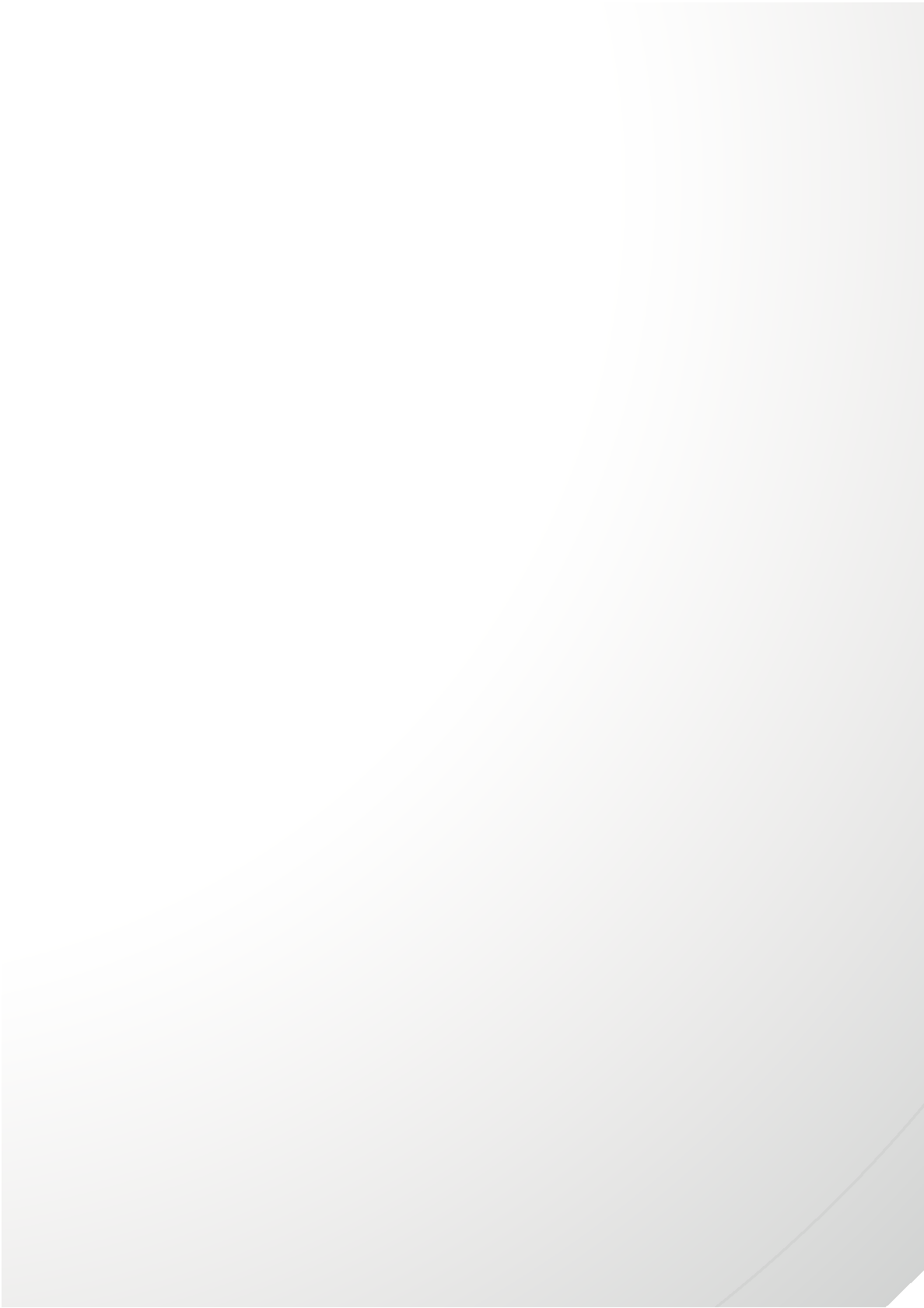 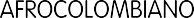 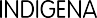 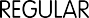 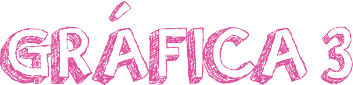 ATENCIONES A POBLACIÓN ESTUDIANTIL2192Fuente: Sistema de Información estadística de la Vicerrectoría de Bienestar Universitario.Consolidados Sección Funcional Cultura 2015-2 reportado en el SNIES e indicadores de   calidad.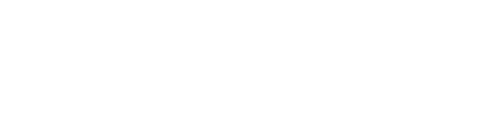 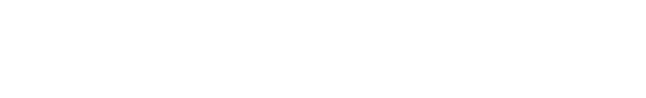 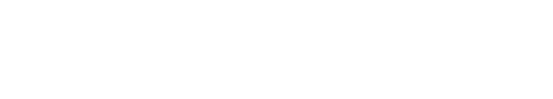 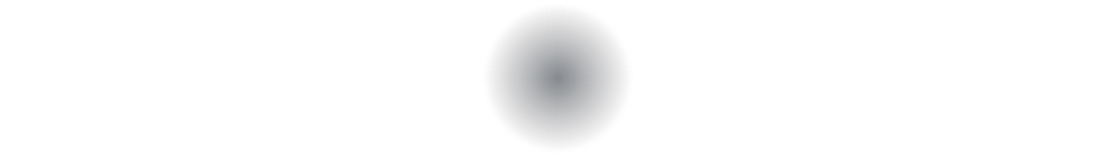 La Sección de Deportes, orientará actividades de carácter formativo, recreativo, y representativo.Estimulará la práctica del deporte, propiciando el desarrollo de aptitudes deportivas, y la formación en los valores de disciplina, lealtad y solidaridad.( Art. 30. del Acuerdo Superior No. 000009 del 26 de julio de 2010 ”por el cual se adopta el Estatuto de Bienestar Universitario”)En el 2015 - 2 se atendieron un total de 5053 personas, entre los cuales se encuentran estudiantes de los diferentes programas académicos de la Universidad, docentes y administrativos pertenecientes a la comunidad universitaria.El deporte recreativo, contó con la participación de 862 estudiantes, el deporte competitivo, contó con la participación de 472 estudinate, y el deporte formativo con 2677 estudiantes, además se realizó el curso de natación donde participaron 36 personas entre docentes y administrativos de la institución.TIPO DE ATENCIÓN SUMINISTRADA POR LA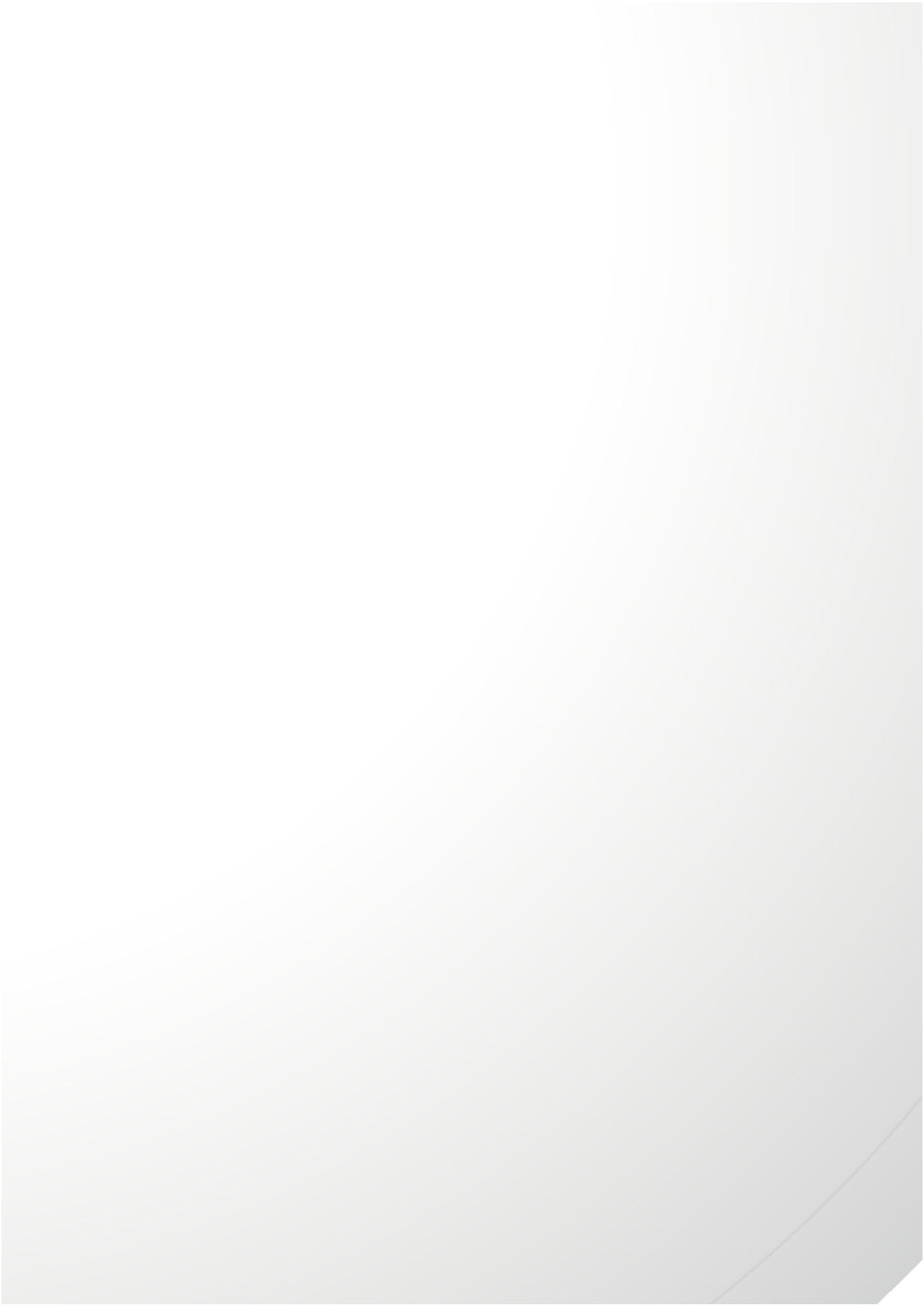 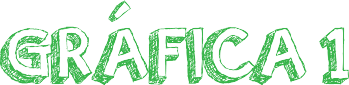 SECCIÓN DEPORTE A LA COMUNIDAD UNIVERSITARIA2677Fuente: Sistema de Información estadística de la Vicerrectoría de Bienestar Universitario.Consolidados estadísticos del Departamento de Desarrollo Humano 2015-2 reportado en el SNIES e indicadores de calidad.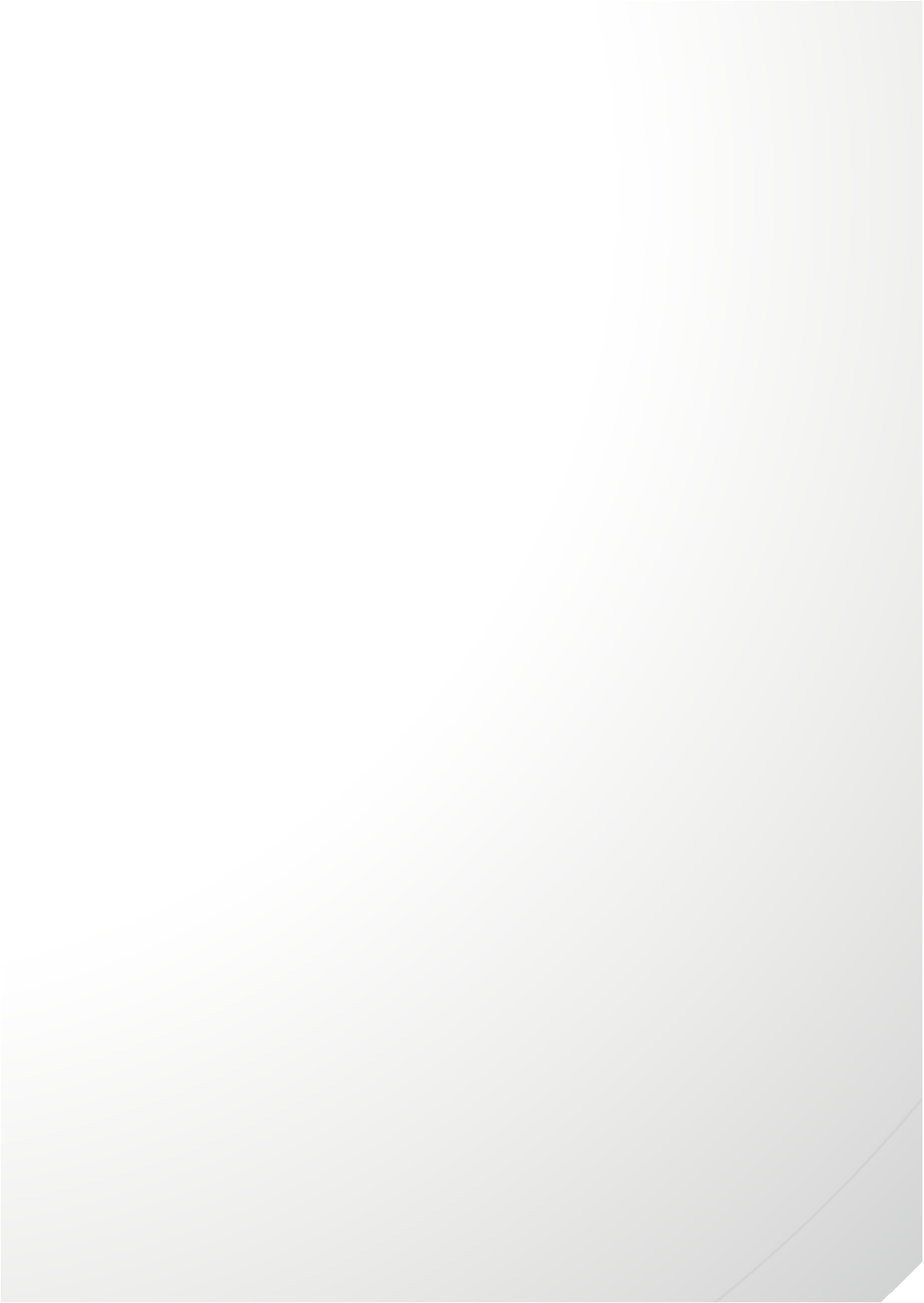 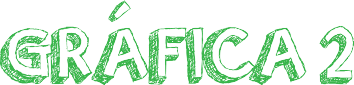 ATENCIÓN POR FACULTAD- SECCIÓNDEPORTES 2015-22121Fuente: Sistema de Información estadística de la Vicerrectoría de Bienestar Universitario.Consolidados estadísticos Sección Funcional Deporte 2015-2 reportado en el SNIES e indicadores de    calidad.ATENCIÓN A LA COMUNIDAD UNIVERSITARIA SECCIÓN DEPORTES 2015 - 2Estudiante PregradoDocente	26Administrativo	824945ATENCIÓN A LA POBLACIÓN ESTUDIANTIL SECCIÓN DEPORTES 2015 - 222316673055  INDIGENA	AFROCOLOMBIANO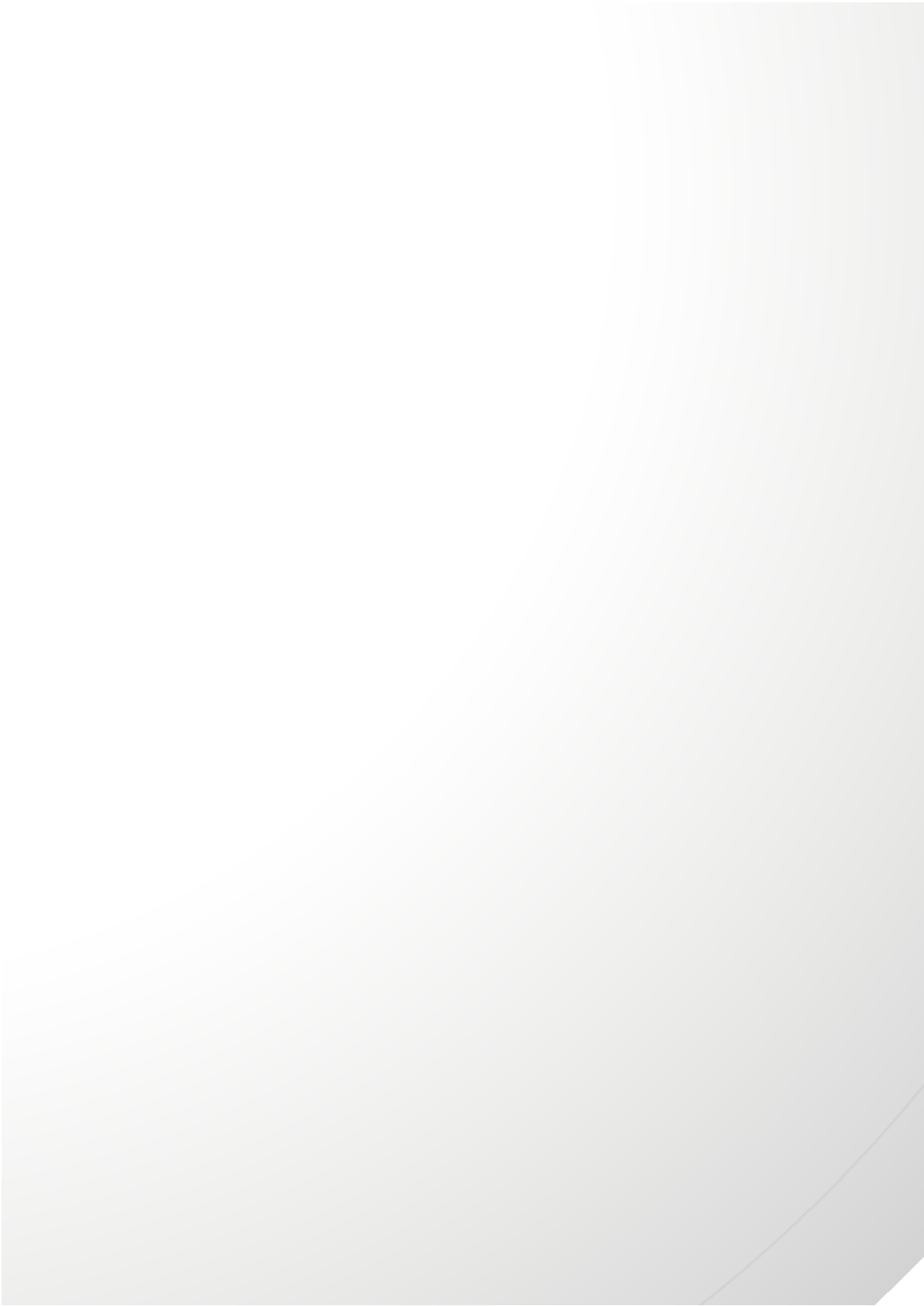 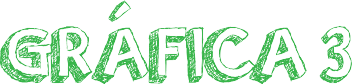 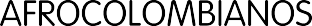 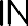 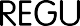 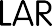 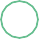 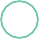 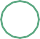 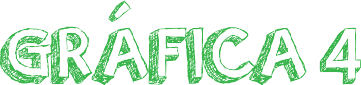 REGULARFuente: Sistema de Información estadística de la Vicerrectoría de Bienestar Universitario.Consolidados estadísticos Sección Funcional Deporte 2015-2 reportado en el SNIES e indicadores de    calidad.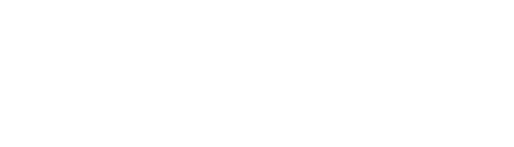 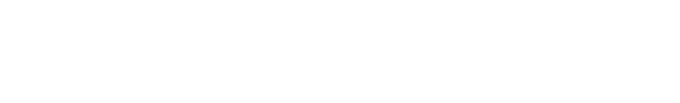 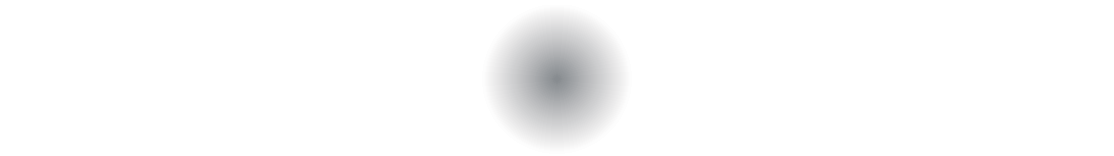 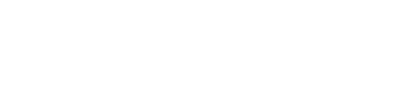 La Sección de Salud y Medio Ambiente, tiene a su cargo el desarrollo de las políticas y programa refereridos a la promoción, prevención y atención directa de primer nivel en la salud ﬁsica y oral. Los programas y servicios de la sección estan orientados a la consolidación del concepto de salud integral, el cultivo de habitos y estilos de vida saludable y la prevención de enfermedades y situaciones críticas en toda la comunidad universitaria. ( Art. 26. del Acuerdo Superior No. 000009 del 26 de julio de 2010 ”por el cual se adopta el Estatuto de Bienestar Universitario”)Para el semestre 2015 -2 atendió una población de 2711 personas, entre los cuales se encuentran estudiantes, docentes y administrativos pertenecientes a la Institución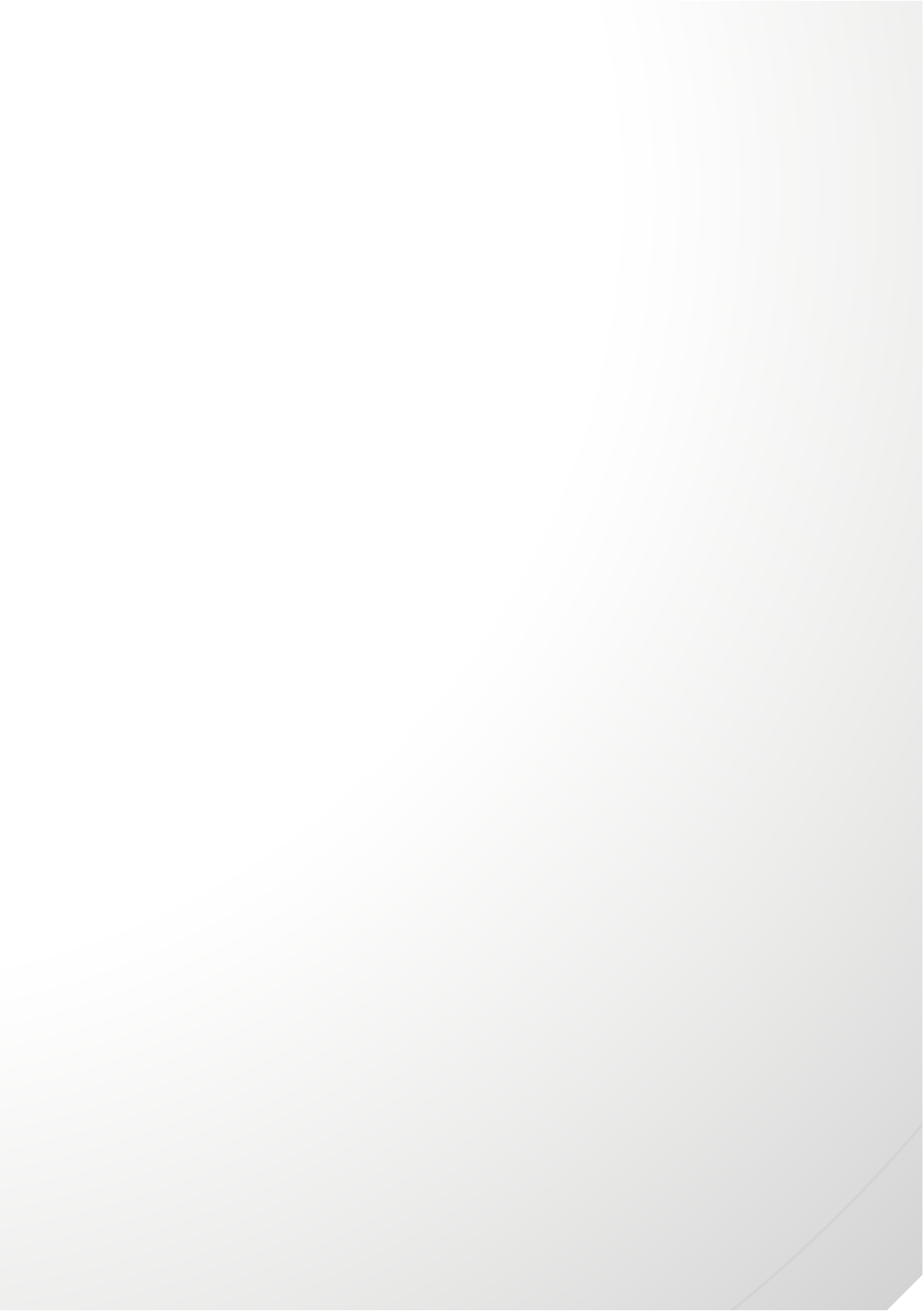 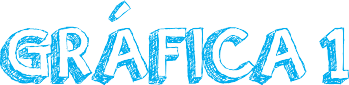 ATENCIÓN A LA COMUNIDAD UNIVERSITARIA POR FACULTADESD DEP100	200   300   400   500  600   700	800  900Fuente: Sistema de Información estadística de la Vicerrectoría de Bienestar Universitario.Consolidados estadísticos Sección Funcional Salud 2015-2 reportado en el SNIES e indicadores de    calidad.TIPO DE POBLACIÓN ATENDIDA – SECCIÓN SALUD 2015-22267186		101			157	ADMINISTRATIVO	DOCENTE	ESTUDIANTE	OTROSATENCIÓN A POBLACIÓN ESTUDIANTIL - SECCIÓN SALUD 2015-2125663  INDIGENA	AFROCOLOMBIANOREGULAR1806TIPO DE ATENCIÓN SUMINISTRADA – SECCIÓN SALUD 2015-2140461637022449	48MÉDICA	ODONTOLOGIA	ENFERMERÍA	P & P MÉDICA	P & P ODONTOLOGICA	OTRO TIPO DE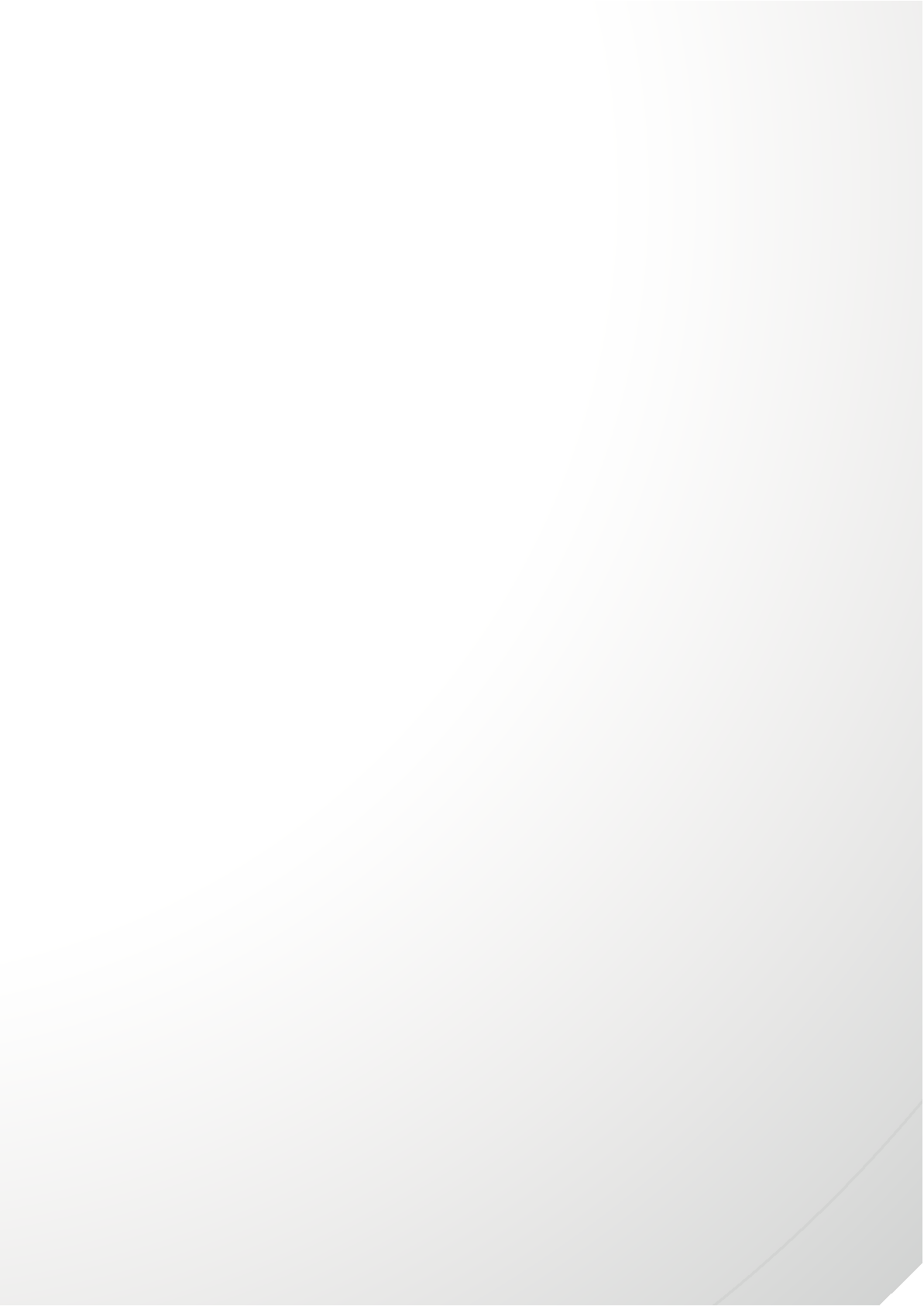 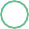 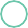 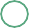 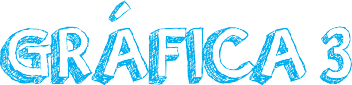 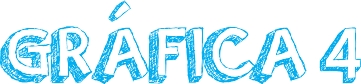 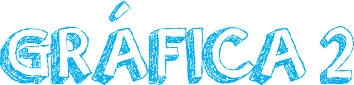 ATENCIÓN MÉDICAFuente: Sistema de Información estadística de la Vicerrectoría de Bienestar Universitario.Consolidados estadísticos Sección Funcional Salud 2015-2 reportado en el SNIES e indicadores de    calidad.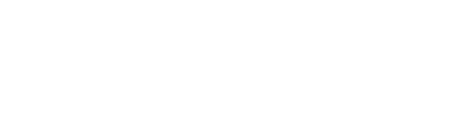 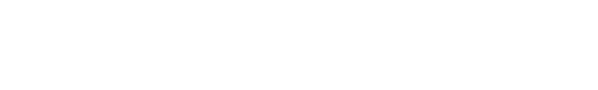 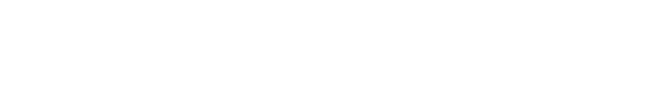 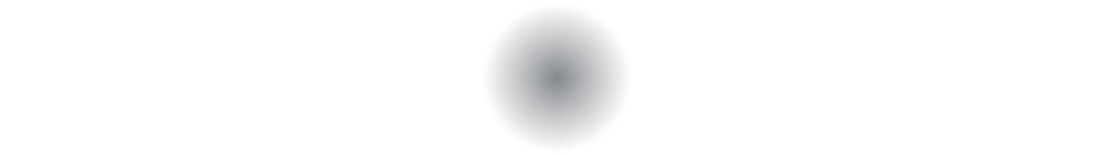 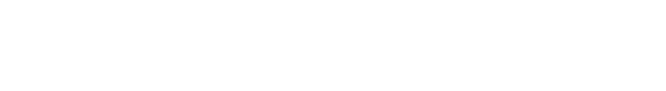 La sección de Desarrollo Estudiantil es la encargada de coordinar e implementar las políticas y programas de apoyo económico para estudiantes de menores recursos, de fortalecimiento de líderazgo en estamento estudiantil y de reconocimiento a los méritos estudiantiles de acuerdo a la normatividad institucional. ( Art. 34. del Acuerdo Superior No. 000009 del 26 de julio de 2010 ”por el cual se adopta el Estatuto de Bienestar Universitario”)La sección coordina los programas de apoyo a la permanencia como: Convenio Icetex, Convenio DPS (Jovenes en Acción), almuerzos Subsidiados, escenarios de participación de la Universidad de la Comunidad universitara, y encargado de coordinar los grupos estudiantiles.En el 2015 - 2 la sección de Desarrollo Estudiantil reportaron las siguientes atenciones 2711 personas, en las diferentes actividades.Se beneﬁciaron 900 estudiantes en el programa almuerzos subsidiadosATENCIÓN POR PROGRAMA ACADEMICO SECCION DESARROLLO ESTUDIANTIL 2015-2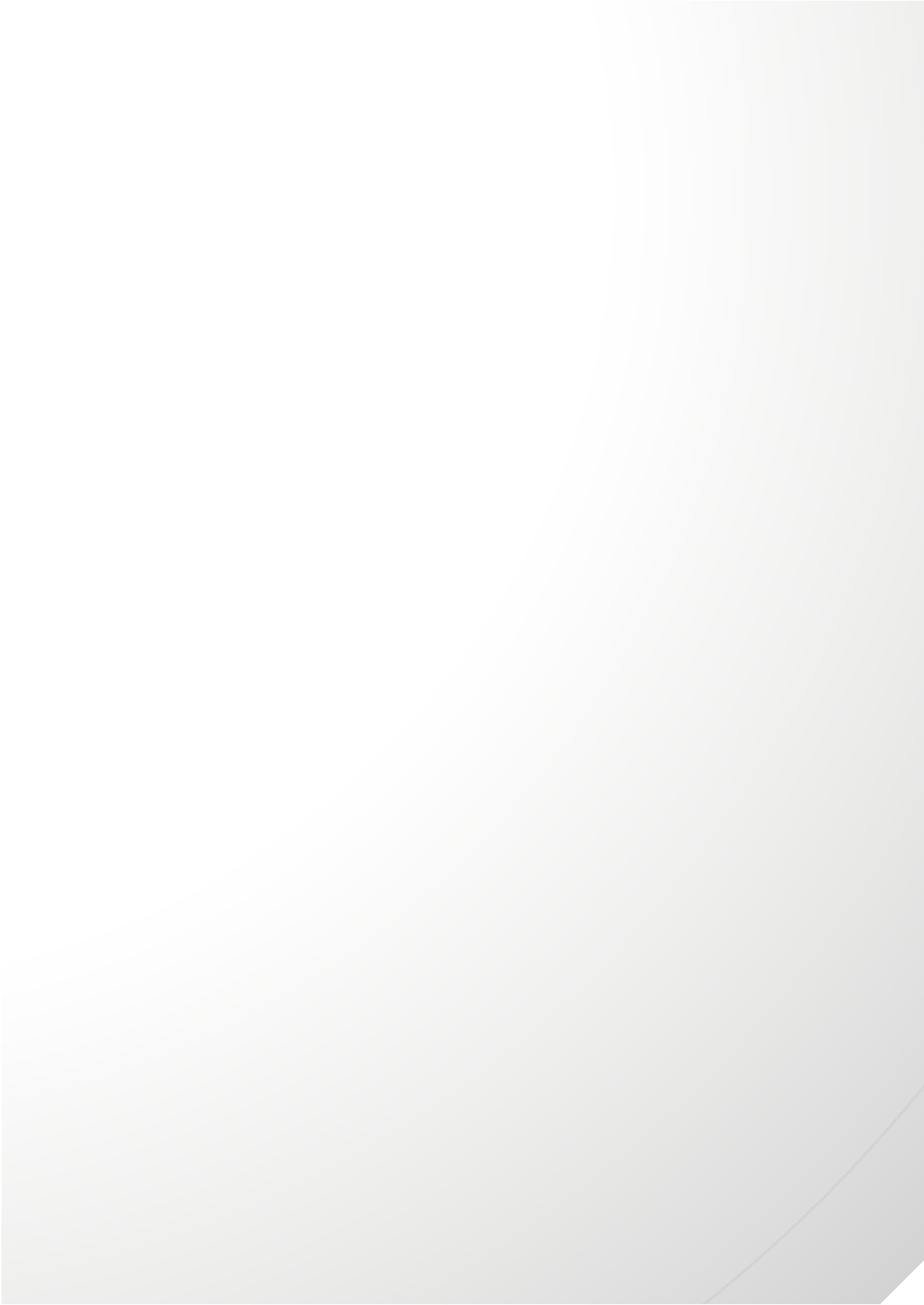 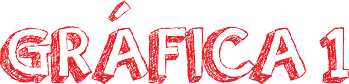 OTROS	35TECNOLOGIA EN GESTIÓN TURÍSTICA	3TÉCNICO PROFESIONAL EN OPERACIÓN TURÍSTICA	4TÉCNICA PROFESIONAL EN OPERACIÓN TURÍSTICA	2SOCIOLOGÍA	16QUÍMICA	12NUTRICIÓN Y DIETÉTICA	33NO APLICA	4MATEMÁTICAS	14MAESTRÍA EN LITERATURA	2MAESTRÍA EN EDUCACIÓN	1MAESTRÍA EN CIENCIAS MATEMÁTICAS	1MAESTRÍA EN BIOLOGÍA	6LICENCIATURA EN MÚSICA	5LICENCIATURA EN MATEMÁTICAS	6LICENCIATURA EN IDIOMAS EXTRAJENROS	16LICENCIATURA EN ESPAÑOL Y LITERATURA	15LICENCIATURA EN EDUCACIÓN INFANTIL	2LICENCIATURA EN EDUCACIÓN ESPECIAL	2LICENCIATURA EN EDUCACUÓN ARTÍSTICA	5LIC. EN CULTURA, FISICA RECREACIÓN Y DEPORTES	13LICENCIATURA EN CIENCIAS SOCIALES	11LICENCIATURA EN BIOLOGÍA Y QUÍMICA	19INGENIERÍA QUÍMICA	30INGENIERÍA MECÁNICA	24INGENIERÍA INDUSTRIAL	60INGENIERÍA AGROINDUSTRIAL	28HISTORIA	148310  20	30	40	50	60	70	80	90Fuente: Sistema de Información estadística de la Vicerrectoría de Bienestar Universitario.Consolidados estadísticos Sección Funcional Desarrollo Estudiantil  2015-2 reportado en el SNIES e indicadores de   calidad.ATENCIONES A LA COMUNIDAD ESTUDIANTIL SECCIÓN DESARROLLO ESTUDIANTIL 2015-232	 	ICETEX	35	 	DPS	ASESORÍAS372ICETEX DPS ASESORÍAATENCIONES A POBLACIÓN ESTUDIANTIL DESARROLLO ESTUDIANTIL 2015-2INDIGENAS 28AFROCOLOMBIANOS 75REGULAR 160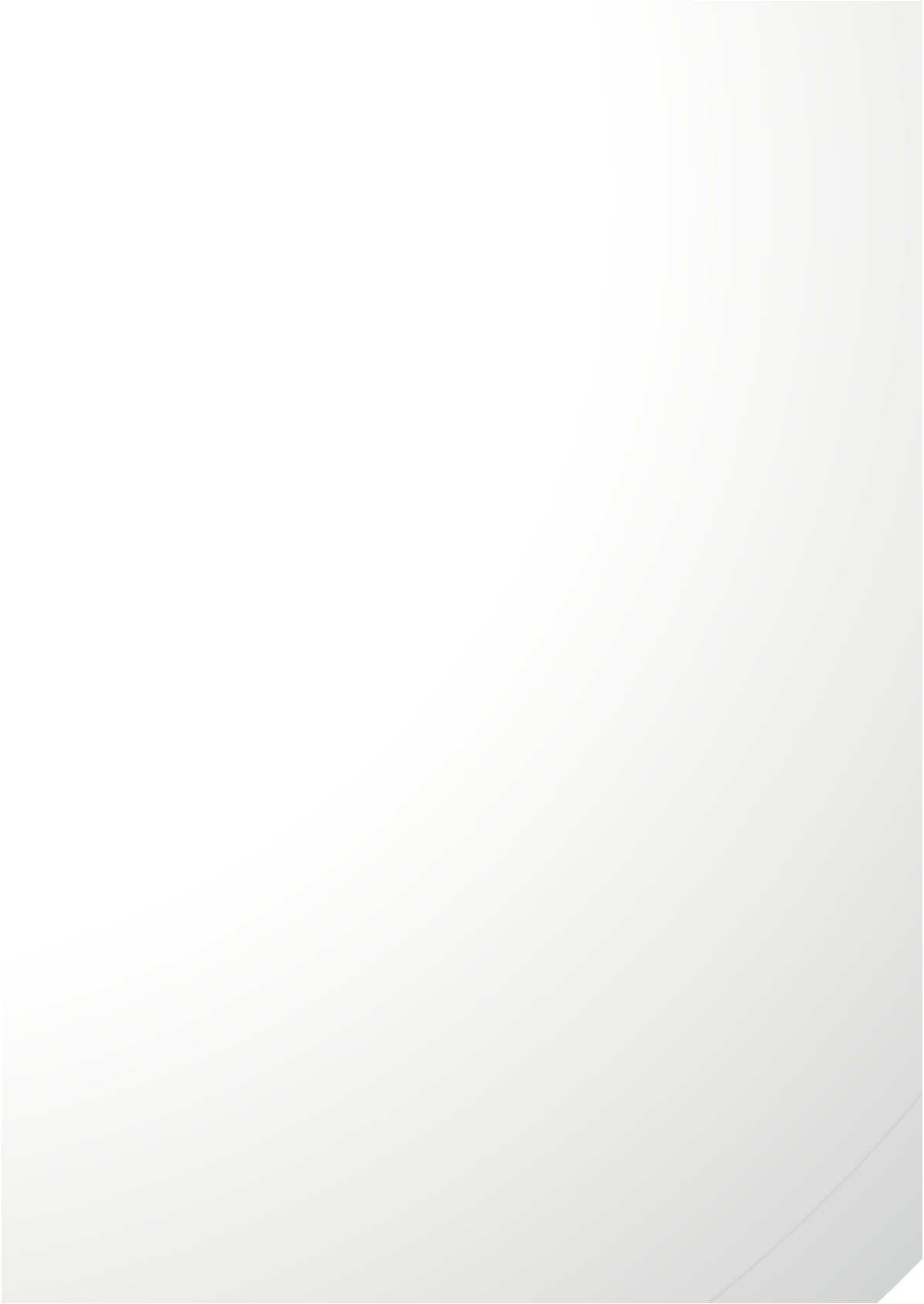 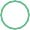 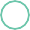 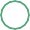 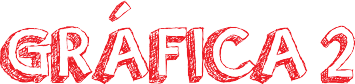 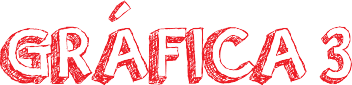 Regular Indigenas AfrocolombianosFuente: Sistema de Información estadística de la Vicerrectoría de Bienestar Universitario.Consolidados estadísticos Sección Funcional Desarrollo Estudiantil  2015-2 reportado en el SNIES e indicadores de   calidad.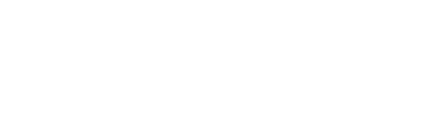 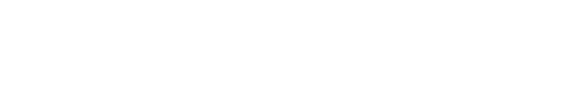 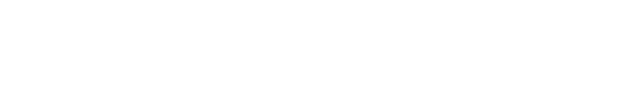 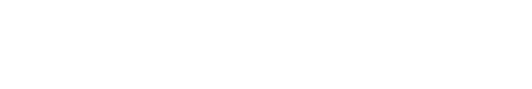 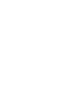 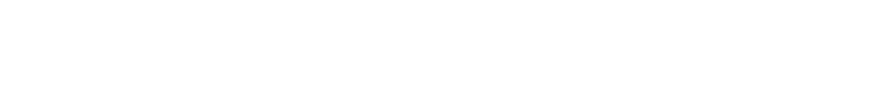 Esta Sección apoyará los procesos de capacitación que adelanten otras depedencias, en tanto complemente la formación previa del personal administrativo y docente ( Art. 28. del Acuerdo Superior No.000009 del 26 de julio de 2010 ”por el cual se adopta el Estatuto de Bienestar Universitario”)Las actividades reportadas en la sección Docente y Administrativos para el 2015 - 2, cuenta con la participación de 30 docentes en los talleres de formación integral dirigidos a esta población. cabe aclarar que esta sección es transversal y participa de apoyos en las actividades que desarrolla las demás secciones funcionales y del departamento de Desarollo Humano, como tambien con la oﬁcina de Talento Humano.ATENCIÓN DE DOCENTES Y ADMINISTRATIVOS POR PROGRAMAS ACADÉMICOS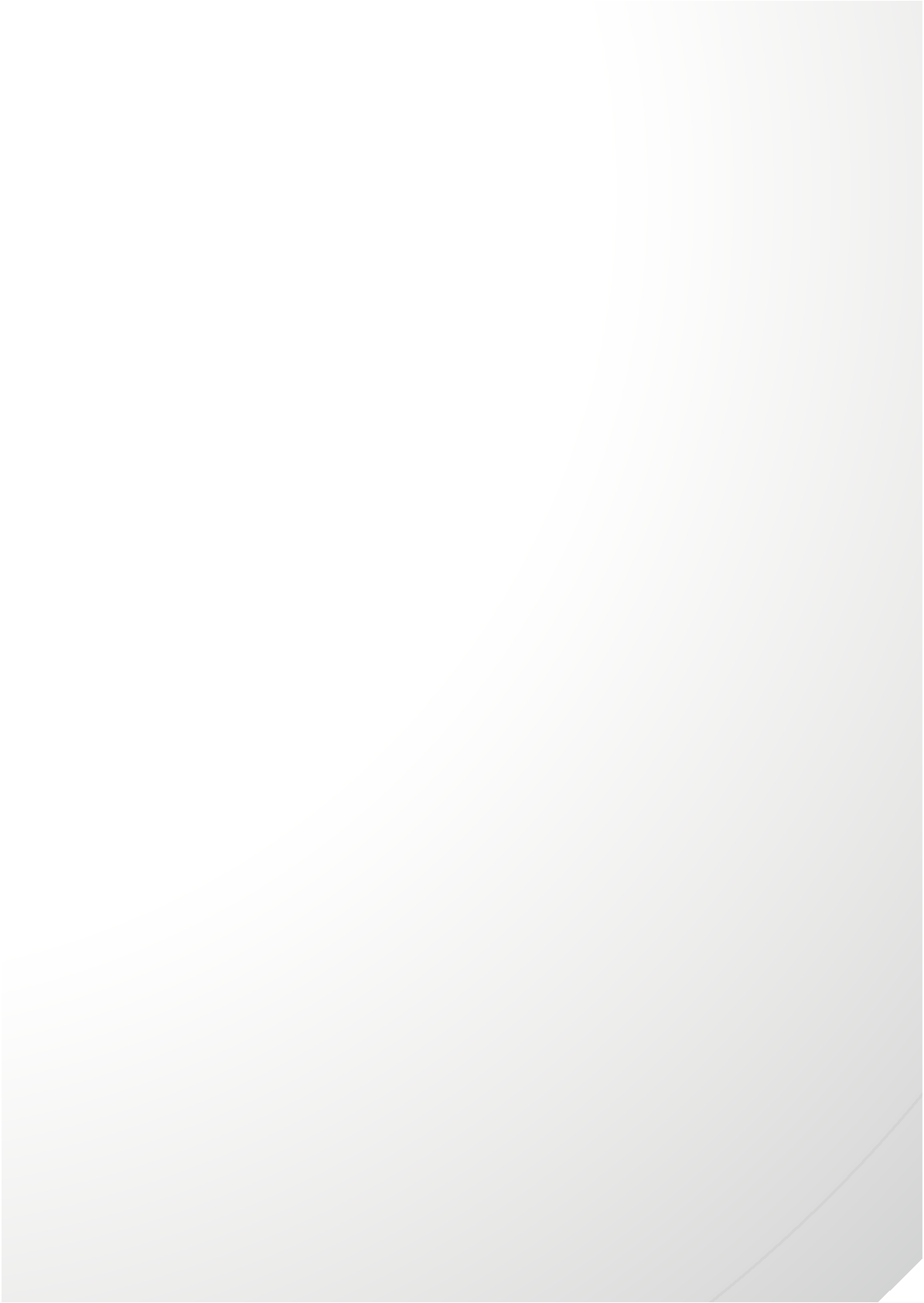 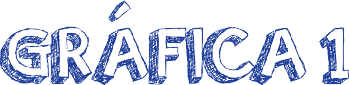 VICERRECTORÍA DE BIENESTAR UNIVERSITARIOQUÍMICA Y FARMACIAQUÍMICA NUTRICIÓN Y DIETÉTICALIC. EN EDUCACIÓN BÁSICA CON ENFASIS EN IDIOMAS LIC. EN CULTURA FISICA RECREACIÓN Y DEPORTE LIC. SEMIPRESENCIAL EN EDUCACIÓN FÍSICAINGENIERÍA MECÁNICA INGENIERÍA INDUSTRIALHISTORIAFÍSICA FACULTAD DE QUIMÍCA Y  FARMACIACONTADURÍA PÚBLICABIOLOGÍA	5ARTE DRAMÁTICO ADMINISTRACIÓN DE EMPRESAS0	1	2	3	4	5	6Fuente: Sistema de Información estadística de la Vicerrectoría de Bienestar Universitario.Consolidados estadísticos Sección Funcional Desarrollo Docentes y Administrativos 2015-2 reportado en el SNIES e indicadores de calidad.ARQUITECTURA302DERECHO292INGENIERÍA  INDUSTRIAL270FARMACIA228INGENIERÍA MECÁNICA227ADMINISTRACIÓN DE EMPRESAS160LICENCIATURA EN BIOLOGÍA Y QUÍMICA158INGENIERÍA QUÍMICA158LICENCIATURA EN CULTURA, FÍSICA, RECREACIÓN150LICENCIATURA EN MATEMÁTICAS140CONTADURÍA PÚBLICA127INGENIERÍA  AGROINDUSTRIAL108SOCIOLOGÍA99LICENCIATURA EN IDIOMAS EXTRANJEROS98NUTRICIÓN Y DIETÉTICA97LICENCIATURA EN ESPAÑOL Y LITERATURA94ECONOMÍA88LICENCIATURA EN CIENCIAS SOCIALES80BIOLOGÍA65FILOSOFÍA59HISTORIA57TÉCNICA PROFESIONAL EN OPERACIÓN TURÍSTICA53QUÍMICA53FÍSICA46MATEMÁTICAS38LICENCIATURA EN EDUCACIÓN INFANTIL32LICENCIATURA EN EDUCACIÓN ESPECIAL32LICENCIATURA EN EDUCACIÓN ARTÍSTICA22DANZA22LICENCIATURA EN MÚSICA19ARTES PLÁSTICAS17ARTE DRAMÁTICO16TECNOLOGÍA EN GESTIÓN TURÍSTICA2MÚSICA10100200300LICENCIATURA EN BIOLOGÍA Y QUÍMICA12TÉCNICA PROFESIONAL EN OPERACIÓN TURÍSTICA11CONTADURÍA10NUTRICIÓN9SOCIOLOGÍA6LIC. EN CULTURA FÍSICA, RECREACIÓN Y DEPORTE6LICENCIATURA EN IDOMAS EXTRANJEROS6ECONOMÍA6ADMINISTRACIÓN6QUÍMICA Y FARMACIA5FILOSOFÍA5LICENCIATURA EN MATEMÁTICAS5TECNOLOGÍA EN OPERACIÓN TURÍSTICA2INGENIERÍA QUÍMICA1INGENIERÍA  INDUSTRIAL1DERECHO1LIC. EN EDUCACIÓN INFANTIL1INGENIERÍA MECÁNICA0INGENIERÍA  AGROINDUSTRIAL0HISTORIA0LIC. EN EDUCACIÓN ESPECIAL0LIC. EN EDUCACIÓN ARTÍSTICA0TALLER MANEJO DEL  ESTRÉS4TALLER INDUCCIÓN A LA VIDA LABORAl69TALLER DE ÉTICA Y  VALORES131TALLER ESTUDIAR ES UNA  NOTA47TALLER ESTILOS DE VIDA SALUDABLE158TALLER DE TRABAJO EN  EQUIPO82TALLER DE RELACIONES  INTERPERSONALES61TALLER DE LÍDERAZGO108OTROS5ESTUDIANTES ATENDIDOS EN CERES41TÉCNOLOGIA EN GESTIÓN TURÍSTICA25TÉCNICA PROFESIONAL EN OPERACIÓN TURÍSTICA11SOCIOLOGÍA102QUÍMICA199NUTRICIÓN Y DIETÉTICA83MATEMÁTICAS23LICENCIATURA EN MÚSICA108LICENCIATURA EN MATEMÁTICAS232LICENCIATURA EN IDIOMAS EXTRANJEROS202LICENCIATURA EN ESPAÑOL Y LITERATURA163LICENCIARURA EN EDUACACIÓN INFANTIL61LICENCIATURA EN EDUCACIÓN ESPECIAL25LICENCIATURA EN EDUCACIÓN ARTÍSTICA112LIC. EN CULTURA FÍSICA RECREACIÓN Y DEPORTE180LICENCIATURA EN CIENCIAS SOCIALES176LICENCIATURA EN BIOLOGÍA Y QUÍMICA248INGENIERÍA QUÍMICA45INGENIERÍA MECÁNICA263INGENIERÍA INDUSTRIAL103INGENIERÍA AGROINDUSTRIAL76HISTORIA65FÍSICA108FILOSOFIA67FARMACIA195ECONOMÍA107DERECHO268DANZA46CONTADURÍA PÚBLICA125BIOLOGÍA118ARTES PLÁSTICAS52ARTE DRAMÁTICO6ARQUITECTURA134ADMINISTRACIÓN DE EMPRESAS TURÍSTICAS18ADMINISTRACIÓN DE EMPRESAS188OTROS49494949